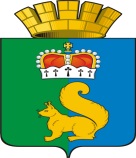 ПОСТАНОВЛЕНИЕАДМИНИСТРАЦИИ ГАРИНСКОГО ГОРОДСКОГО ОКРУГАот 04.04.2019 г.№146№146п.г.т. Гарип.г.т. Гари О создании добровольной пожарной дружины на территории Гаринского городского округа  О создании добровольной пожарной дружины на территории Гаринского городского округа  О создании добровольной пожарной дружины на территории Гаринского городского округа  О создании добровольной пожарной дружины на территории Гаринского городского округа  О создании добровольной пожарной дружины на территории Гаринского городского округа      Во исполнение Федеральных законов от 6 октября 2003 года № 131-ФЗ «Об общих принципах организации местного самоуправления в Российской Федерации», от 21 декабря 1994 года № 69-ФЗ «О пожарной безопасности», от 06 мая 2011 года № 100-Ф3 «О добровольной пожарной охране», от 12 июля 2011 года № 71-ОЗ «О добровольной пожарной охране на территории Свердловской области», для обеспечения пожарной безопасности на территории Гаринского городского округа, а также в целях обеспечения необходимых условий для успешной деятельности добровольной пожарной дружины, руководствуясь  Уставом Гаринского городского округа, ПОСТАНОВЛЯЮ   1. Утвердить Положение о добровольной пожарной дружине на территории Гаринского городского округа (прилагается).   2. Ведущему специалисту  отдела ГО ЧС и МОБ работы Гагариной О.С.:1) обеспечить деятельность добровольной пожарной дружины и добровольных пожарных в соответствии с Уставом Региональной общественной организации Свердловской области Добровольная пожарная охрана «Серов» и Положением о добровольной пожарной дружине на территории Гаринского городского округа;2) деятельность подразделений добровольной пожарной дружины и добровольных пожарных осуществлять на базе имущества Гаринского городского округа. Использование данного имущества осуществлять в соответствии с условиями гражданско-правовых договоров, заключаемых с добровольными пожарными, их объединениями и организациями, имеющими в своем составе подразделения добровольной пожарной дружины;   3. Рекомендовать добровольным пожарным:1) проходить первоначальную и последующую подготовку добровольных пожарных на базе противопожарной службы Свердловской области таким образом, чтобы все добровольные пожарные не менее одного раза в квартал практически отрабатывали действия по тушению пожаров с использованием имеющейся в распоряжении Гаринского городского округа пожарной техники и первичных средств пожаротушения;2) участвовать в пожарно-тактических учениях (занятиях), проводимых противопожарной службой Свердловской области.    4. Рекомендовать руководителям организаций, расположенных на территории Гаринского городского округа оказывать содействие добровольным пожарным.    5.Утвердить перечень населенных пунктов на территории Гаринского городского округа, в которых создается добровольная пожарная дружина (прилагается).    6. По мере готовности вносить в Реестр добровольной пожарной дружины на территории Гаринского городского округа вновь принятых добровольных пожарных    7. Настоящее постановление вступает в силу с момента его подписания.    8. Настоящее постановление опубликовать (обнародовать).      9.Контроль за исполнением настоящего постановления возложить на заместителя главы администрации Гаринского городского округа                   Егорычева И.А.     ГлаваГаринского городского округа                                                          С.Е. Величко                                                                                                     УТВЕРЖДЕНОпостановлением администрации Гаринского городского округа                                                                                                                   от 04.04.2019г. №146                                                        «О создании добровольной пожарной дружины на территории Гаринского городского округа»ПОЛОЖЕНИЕО ДОБРОВОЛЬНОЙ ПОЖАРНОЙ ДРУЖИНЕНА ТЕРРИТОРИИ ГАРИНСКОГО ГОРОДСКОГО ОКРУГА1. ОБЩИЕ ПОЛОЖЕНИЯ1.1. Настоящее Положение разработано в соответствии с законодательством Российской Федерации и определяет порядок организации деятельности добровольной пожарной дружины (далее - ДПД). ДПД Гаринского  городского округа является структурным подразделением Региональная общественная организации Свердловской области Добровольная пожарная охрана «Серов»1.2. В своей деятельности ДПД руководствуются нормативными правовыми актами Российской Федерации, Свердловской области, МЧС России, постановлениями, распоряжениями, приказами, Уставом Гаринского  городского округа и настоящим Положением.1.3. ДПД осуществляет свою деятельность на территории Гаринского  городского округа.1.4. Добровольная пожарная дружина организовывается и комплектуется на добровольной основе. 1.5.В добровольную пожарную дружину не могут быть зачислены граждане, состоящие на учете в психоневрологической службе и на амбулаторном учете в органах здравоохранения.1.6. Основанием для исключения гражданина из числа добровольных пожарных является:  личное заявление,  состояние здоровья,  систематическое невыполнение установленных требований, а также самоустранение от участия в деятельности подразделения пожарной дружины, совершение действий, несовместимых с пребыванием в добровольной пожарной дружине1.7. Основанием для деятельности ДПД является включение ДПД в расписание выезда подразделений пожарной охраны для тушения пожаров, утверждаемое Главой Гаринского  городского округа.2. ЗАДАЧИ И ФУНКЦИИ- информирует надзорные органы о выявленных нарушениях правил пожарной безопасности.В случае возникновения пожара:- сообщает о пожаре по телефону 01;101;112;- организует информирование о пожаре руководителей Администрации Гаринского  городского округа и сельских территориальных органов;- организует оповещение, сбор и выдвижение к месту пожара членов ДПД;- в соответствии со схемой реагирования ДПД организует первичные мероприятия по тушению пожара и спасению людей;- руководит тушением пожара до прибытия подразделений государственной противопожарной службы.5.2. При участии ДПД в тушении пожара, до прибытия подразделения Государственной пожарной службы, командир ДПД является руководителем тушения пожара и проведения аварийно-спасательных работ.5.3. Командир  добровольной пожарной дружины назначается решением большинства голосов  членов ДПД и непосредственно подчиняется председателю правления Региональной общественной организации Свердловской области Добровольная пожарная охрана «Серов», а также заместителю председателя правления Региональной общественной организации Свердловской области Добровольная пожарная охрана «Серов». В рамках исполнения Уставных задач Региональной общественной организации Свердловской области Добровольная пожарная охрана «Серов» выполняет их законные указания и распоряжения.5.4. Командир ДПД досрочно прекращает исполнение полномочий:- добровольно на основании личного заявления;- в случае стойкой неспособности по состоянию здоровья осуществлять возложенные полномочия.5.5. Отстранение от исполнения обязанностей командира ДПД возможно по ходатайству не менее 2/3 от общего количества членов ДПД, или общего собрания Региональной общественной организации Свердловской области Добровольной пожарной охраны «Серов», а также по решению председателя правления Региональной общественной организации Свердловской области Добровольной пожарной охраны «Серов» за нарушение Устава Региональной общественной организации Свердловской области Добровольная пожарная охрана «Серов», причинение ущерба Региональной общественной организации Свердловской области Добровольная пожарная охрана «Серов, невыполнение решений вышестоящих руководящих органов и возложенных полномочий.5.6. Во всех случаях, когда командир ДПД не в состоянии выполнять свои обязанности или он отстранен от исполнения обязанностей, их временно исполняет один из добровольных пожарных, согласно должностным обязанностям или иное лицо, назначенное председателем правления Региональной общественной организации Свердловской области Добровольная пожарная охрана «Серов»6. ПРАВА И ОБЯЗАННОСТИ ЧЛЕНОВ ДПД6.1. Члены ДПД имеют право на:- защиту жизни и здоровья при исполнении ими обязанностей в составе ДПД;- получение денежных компенсаций и льгот за фактическое участие в мероприятиях по профилактике и тушению пожаров;- участие самостоятельно или в составе ДПД на законных основаниях в профилактике и (или) тушении пожаров, проведении аварийно-спасательных работ и оказании первой помощи пострадавшим;- информирование о выявленных нарушениях требований пожарной безопасности органов местного самоуправления и (или) организаций, соответствующих территориальных подразделений Государственной противопожарной службы;- внесение в руководящие органы Региональной общественной организации Свердловской области Добровольная пожарная охрана «Серов» предложений по повышению уровня пожарной безопасности на подведомственной территории;- осуществление при тушении пожаров и проведении аварийно-спасательных работ необходимых действий по обеспечению безопасности людей и спасению имущества в соответствии с законодательством Российской Федерации.6.2. Размеры и порядок денежных выплат и компенсаций членам ДПО определяются соответствующими трудовыми договорами, а также соглашениями между Региональной общественной организации Свердловской области Добровольная пожарная охрана «Серов» и Администрацией Гаринского  городского округа.6.3. Перечень льгот для добровольных пожарных определяется нормативно-нормативными правовыми актами органов государственной власти Свердловской области и Администрации Гаринского  городского округа.6.4. Реализация указанных прав осуществляется при выполнении добровольными пожарными следующих условий:- выполнение обязанностей, предусмотренных настоящим Положением и должностными инструкциями;- прохождение полного курса обязательного обучения для добровольных пожарных с получением соответствующего документа о прохождении профессиональной подготовки;- участие не менее, чем в 1/2 практических учений и тренировок по тушению пожаров, которые проводились с привлечением соответствующей ДПД;- участие в тушении не менее 2/3 пожаров, на которые привлекалось соответствующая ДПД;- участие в проведении профилактических противопожарных мероприятий в составе ДПД не менее 8 часов в месяц.6.5. Члены ДПД обязаны:- принимать активное участие в работе ДПД;- соблюдать правила пожарной безопасности в быту и на рабочем месте;- принимать меры к устранению нарушений правил пожарной безопасности и ликвидации возникающих пожаров;- проводить разъяснительную работу среди населения о целях и задачах ДПД и содействовать вовлечению граждан в члены ДПД;- выполнять обязанности по табелю боевого расчета при тушении пожара;- неукоснительно соблюдать технику безопасности и меры безопасности при тушении пожаров и проведении аварийно-спасательных работ;- выполнять поручения начальника ДПД;- посещать учебные занятия и тренировки в соответствии с утвержденным планом;6.6. Права членов ДПД, а также вопросы материального стимулирования, в том числе предоставление льгот, определяются Администрацией Гаринского  городского округа и закрепляются соответствующими нормативными правовыми актами.Контроль за деятельностью ДПД осуществляется уполномоченными должностными лицами Администрации Гаринского  городского округа.7. СОЦИАЛЬНЫЕ ЛЬГОТЫ И ГАРАНТИИ7.1. Добровольным пожарным предоставляются социальные льготы и гарантии, установленные законодательством Российской Федерации, Свердловской области, нормативно-правовыми актами Администрации Гаринского  городского округа.                                                                                                     УТВЕРЖДЕНпостановлением администрации Гаринского городского округа                                                                                                                   от 04.04.2019г. № 146                                                                       «О создании добровольной пожарной                                                                                                                   дружины на территории                                                                                                          Гаринского городского округа»ПЕРЕЧЕНЬнаселенных пунктов на территории Гаринского городского округа, в которых создается добровольная пожарная дружина     Во исполнение Федеральных законов от 6 октября 2003 года № 131-ФЗ «Об общих принципах организации местного самоуправления в Российской Федерации», от 21 декабря 1994 года № 69-ФЗ «О пожарной безопасности», от 06 мая 2011 года № 100-Ф3 «О добровольной пожарной охране», от 12 июля 2011 года № 71-ОЗ «О добровольной пожарной охране на территории Свердловской области», для обеспечения пожарной безопасности на территории Гаринского городского округа, а также в целях обеспечения необходимых условий для успешной деятельности добровольной пожарной дружины, руководствуясь  Уставом Гаринского городского округа, ПОСТАНОВЛЯЮ   1. Утвердить Положение о добровольной пожарной дружине на территории Гаринского городского округа (прилагается).   2. Ведущему специалисту  отдела ГО ЧС и МОБ работы Гагариной О.С.:1) обеспечить деятельность добровольной пожарной дружины и добровольных пожарных в соответствии с Уставом Региональной общественной организации Свердловской области Добровольная пожарная охрана «Серов» и Положением о добровольной пожарной дружине на территории Гаринского городского округа;2) деятельность подразделений добровольной пожарной дружины и добровольных пожарных осуществлять на базе имущества Гаринского городского округа. Использование данного имущества осуществлять в соответствии с условиями гражданско-правовых договоров, заключаемых с добровольными пожарными, их объединениями и организациями, имеющими в своем составе подразделения добровольной пожарной дружины;   3. Рекомендовать добровольным пожарным:1) проходить первоначальную и последующую подготовку добровольных пожарных на базе противопожарной службы Свердловской области таким образом, чтобы все добровольные пожарные не менее одного раза в квартал практически отрабатывали действия по тушению пожаров с использованием имеющейся в распоряжении Гаринского городского округа пожарной техники и первичных средств пожаротушения;2) участвовать в пожарно-тактических учениях (занятиях), проводимых противопожарной службой Свердловской области.    4. Рекомендовать руководителям организаций, расположенных на территории Гаринского городского округа оказывать содействие добровольным пожарным.    5.Утвердить перечень населенных пунктов на территории Гаринского городского округа, в которых создается добровольная пожарная дружина (прилагается).    6. По мере готовности вносить в Реестр добровольной пожарной дружины на территории Гаринского городского округа вновь принятых добровольных пожарных    7. Настоящее постановление вступает в силу с момента его подписания.    8. Настоящее постановление опубликовать (обнародовать).      9.Контроль за исполнением настоящего постановления возложить на заместителя главы администрации Гаринского городского округа                   Егорычева И.А.     ГлаваГаринского городского округа                                                          С.Е. Величко                                                                                                     УТВЕРЖДЕНОпостановлением администрации Гаринского городского округа                                                                                                                   от 04.04.2019г. №146                                                        «О создании добровольной пожарной дружины на территории Гаринского городского округа»ПОЛОЖЕНИЕО ДОБРОВОЛЬНОЙ ПОЖАРНОЙ ДРУЖИНЕНА ТЕРРИТОРИИ ГАРИНСКОГО ГОРОДСКОГО ОКРУГА1. ОБЩИЕ ПОЛОЖЕНИЯ1.1. Настоящее Положение разработано в соответствии с законодательством Российской Федерации и определяет порядок организации деятельности добровольной пожарной дружины (далее - ДПД). ДПД Гаринского  городского округа является структурным подразделением Региональная общественная организации Свердловской области Добровольная пожарная охрана «Серов»1.2. В своей деятельности ДПД руководствуются нормативными правовыми актами Российской Федерации, Свердловской области, МЧС России, постановлениями, распоряжениями, приказами, Уставом Гаринского  городского округа и настоящим Положением.1.3. ДПД осуществляет свою деятельность на территории Гаринского  городского округа.1.4. Добровольная пожарная дружина организовывается и комплектуется на добровольной основе. 1.5.В добровольную пожарную дружину не могут быть зачислены граждане, состоящие на учете в психоневрологической службе и на амбулаторном учете в органах здравоохранения.1.6. Основанием для исключения гражданина из числа добровольных пожарных является:  личное заявление,  состояние здоровья,  систематическое невыполнение установленных требований, а также самоустранение от участия в деятельности подразделения пожарной дружины, совершение действий, несовместимых с пребыванием в добровольной пожарной дружине1.7. Основанием для деятельности ДПД является включение ДПД в расписание выезда подразделений пожарной охраны для тушения пожаров, утверждаемое Главой Гаринского  городского округа.2. ЗАДАЧИ И ФУНКЦИИ- информирует надзорные органы о выявленных нарушениях правил пожарной безопасности.В случае возникновения пожара:- сообщает о пожаре по телефону 01;101;112;- организует информирование о пожаре руководителей Администрации Гаринского  городского округа и сельских территориальных органов;- организует оповещение, сбор и выдвижение к месту пожара членов ДПД;- в соответствии со схемой реагирования ДПД организует первичные мероприятия по тушению пожара и спасению людей;- руководит тушением пожара до прибытия подразделений государственной противопожарной службы.5.2. При участии ДПД в тушении пожара, до прибытия подразделения Государственной пожарной службы, командир ДПД является руководителем тушения пожара и проведения аварийно-спасательных работ.5.3. Командир  добровольной пожарной дружины назначается решением большинства голосов  членов ДПД и непосредственно подчиняется председателю правления Региональной общественной организации Свердловской области Добровольная пожарная охрана «Серов», а также заместителю председателя правления Региональной общественной организации Свердловской области Добровольная пожарная охрана «Серов». В рамках исполнения Уставных задач Региональной общественной организации Свердловской области Добровольная пожарная охрана «Серов» выполняет их законные указания и распоряжения.5.4. Командир ДПД досрочно прекращает исполнение полномочий:- добровольно на основании личного заявления;- в случае стойкой неспособности по состоянию здоровья осуществлять возложенные полномочия.5.5. Отстранение от исполнения обязанностей командира ДПД возможно по ходатайству не менее 2/3 от общего количества членов ДПД, или общего собрания Региональной общественной организации Свердловской области Добровольной пожарной охраны «Серов», а также по решению председателя правления Региональной общественной организации Свердловской области Добровольной пожарной охраны «Серов» за нарушение Устава Региональной общественной организации Свердловской области Добровольная пожарная охрана «Серов», причинение ущерба Региональной общественной организации Свердловской области Добровольная пожарная охрана «Серов, невыполнение решений вышестоящих руководящих органов и возложенных полномочий.5.6. Во всех случаях, когда командир ДПД не в состоянии выполнять свои обязанности или он отстранен от исполнения обязанностей, их временно исполняет один из добровольных пожарных, согласно должностным обязанностям или иное лицо, назначенное председателем правления Региональной общественной организации Свердловской области Добровольная пожарная охрана «Серов»6. ПРАВА И ОБЯЗАННОСТИ ЧЛЕНОВ ДПД6.1. Члены ДПД имеют право на:- защиту жизни и здоровья при исполнении ими обязанностей в составе ДПД;- получение денежных компенсаций и льгот за фактическое участие в мероприятиях по профилактике и тушению пожаров;- участие самостоятельно или в составе ДПД на законных основаниях в профилактике и (или) тушении пожаров, проведении аварийно-спасательных работ и оказании первой помощи пострадавшим;- информирование о выявленных нарушениях требований пожарной безопасности органов местного самоуправления и (или) организаций, соответствующих территориальных подразделений Государственной противопожарной службы;- внесение в руководящие органы Региональной общественной организации Свердловской области Добровольная пожарная охрана «Серов» предложений по повышению уровня пожарной безопасности на подведомственной территории;- осуществление при тушении пожаров и проведении аварийно-спасательных работ необходимых действий по обеспечению безопасности людей и спасению имущества в соответствии с законодательством Российской Федерации.6.2. Размеры и порядок денежных выплат и компенсаций членам ДПО определяются соответствующими трудовыми договорами, а также соглашениями между Региональной общественной организации Свердловской области Добровольная пожарная охрана «Серов» и Администрацией Гаринского  городского округа.6.3. Перечень льгот для добровольных пожарных определяется нормативно-нормативными правовыми актами органов государственной власти Свердловской области и Администрации Гаринского  городского округа.6.4. Реализация указанных прав осуществляется при выполнении добровольными пожарными следующих условий:- выполнение обязанностей, предусмотренных настоящим Положением и должностными инструкциями;- прохождение полного курса обязательного обучения для добровольных пожарных с получением соответствующего документа о прохождении профессиональной подготовки;- участие не менее, чем в 1/2 практических учений и тренировок по тушению пожаров, которые проводились с привлечением соответствующей ДПД;- участие в тушении не менее 2/3 пожаров, на которые привлекалось соответствующая ДПД;- участие в проведении профилактических противопожарных мероприятий в составе ДПД не менее 8 часов в месяц.6.5. Члены ДПД обязаны:- принимать активное участие в работе ДПД;- соблюдать правила пожарной безопасности в быту и на рабочем месте;- принимать меры к устранению нарушений правил пожарной безопасности и ликвидации возникающих пожаров;- проводить разъяснительную работу среди населения о целях и задачах ДПД и содействовать вовлечению граждан в члены ДПД;- выполнять обязанности по табелю боевого расчета при тушении пожара;- неукоснительно соблюдать технику безопасности и меры безопасности при тушении пожаров и проведении аварийно-спасательных работ;- выполнять поручения начальника ДПД;- посещать учебные занятия и тренировки в соответствии с утвержденным планом;6.6. Права членов ДПД, а также вопросы материального стимулирования, в том числе предоставление льгот, определяются Администрацией Гаринского  городского округа и закрепляются соответствующими нормативными правовыми актами.Контроль за деятельностью ДПД осуществляется уполномоченными должностными лицами Администрации Гаринского  городского округа.7. СОЦИАЛЬНЫЕ ЛЬГОТЫ И ГАРАНТИИ7.1. Добровольным пожарным предоставляются социальные льготы и гарантии, установленные законодательством Российской Федерации, Свердловской области, нормативно-правовыми актами Администрации Гаринского  городского округа.                                                                                                     УТВЕРЖДЕНпостановлением администрации Гаринского городского округа                                                                                                                   от 04.04.2019г. № 146                                                                       «О создании добровольной пожарной                                                                                                                   дружины на территории                                                                                                          Гаринского городского округа»ПЕРЕЧЕНЬнаселенных пунктов на территории Гаринского городского округа, в которых создается добровольная пожарная дружина     Во исполнение Федеральных законов от 6 октября 2003 года № 131-ФЗ «Об общих принципах организации местного самоуправления в Российской Федерации», от 21 декабря 1994 года № 69-ФЗ «О пожарной безопасности», от 06 мая 2011 года № 100-Ф3 «О добровольной пожарной охране», от 12 июля 2011 года № 71-ОЗ «О добровольной пожарной охране на территории Свердловской области», для обеспечения пожарной безопасности на территории Гаринского городского округа, а также в целях обеспечения необходимых условий для успешной деятельности добровольной пожарной дружины, руководствуясь  Уставом Гаринского городского округа, ПОСТАНОВЛЯЮ   1. Утвердить Положение о добровольной пожарной дружине на территории Гаринского городского округа (прилагается).   2. Ведущему специалисту  отдела ГО ЧС и МОБ работы Гагариной О.С.:1) обеспечить деятельность добровольной пожарной дружины и добровольных пожарных в соответствии с Уставом Региональной общественной организации Свердловской области Добровольная пожарная охрана «Серов» и Положением о добровольной пожарной дружине на территории Гаринского городского округа;2) деятельность подразделений добровольной пожарной дружины и добровольных пожарных осуществлять на базе имущества Гаринского городского округа. Использование данного имущества осуществлять в соответствии с условиями гражданско-правовых договоров, заключаемых с добровольными пожарными, их объединениями и организациями, имеющими в своем составе подразделения добровольной пожарной дружины;   3. Рекомендовать добровольным пожарным:1) проходить первоначальную и последующую подготовку добровольных пожарных на базе противопожарной службы Свердловской области таким образом, чтобы все добровольные пожарные не менее одного раза в квартал практически отрабатывали действия по тушению пожаров с использованием имеющейся в распоряжении Гаринского городского округа пожарной техники и первичных средств пожаротушения;2) участвовать в пожарно-тактических учениях (занятиях), проводимых противопожарной службой Свердловской области.    4. Рекомендовать руководителям организаций, расположенных на территории Гаринского городского округа оказывать содействие добровольным пожарным.    5.Утвердить перечень населенных пунктов на территории Гаринского городского округа, в которых создается добровольная пожарная дружина (прилагается).    6. По мере готовности вносить в Реестр добровольной пожарной дружины на территории Гаринского городского округа вновь принятых добровольных пожарных    7. Настоящее постановление вступает в силу с момента его подписания.    8. Настоящее постановление опубликовать (обнародовать).      9.Контроль за исполнением настоящего постановления возложить на заместителя главы администрации Гаринского городского округа                   Егорычева И.А.     ГлаваГаринского городского округа                                                          С.Е. Величко                                                                                                     УТВЕРЖДЕНОпостановлением администрации Гаринского городского округа                                                                                                                   от 04.04.2019г. №146                                                        «О создании добровольной пожарной дружины на территории Гаринского городского округа»ПОЛОЖЕНИЕО ДОБРОВОЛЬНОЙ ПОЖАРНОЙ ДРУЖИНЕНА ТЕРРИТОРИИ ГАРИНСКОГО ГОРОДСКОГО ОКРУГА1. ОБЩИЕ ПОЛОЖЕНИЯ1.1. Настоящее Положение разработано в соответствии с законодательством Российской Федерации и определяет порядок организации деятельности добровольной пожарной дружины (далее - ДПД). ДПД Гаринского  городского округа является структурным подразделением Региональная общественная организации Свердловской области Добровольная пожарная охрана «Серов»1.2. В своей деятельности ДПД руководствуются нормативными правовыми актами Российской Федерации, Свердловской области, МЧС России, постановлениями, распоряжениями, приказами, Уставом Гаринского  городского округа и настоящим Положением.1.3. ДПД осуществляет свою деятельность на территории Гаринского  городского округа.1.4. Добровольная пожарная дружина организовывается и комплектуется на добровольной основе. 1.5.В добровольную пожарную дружину не могут быть зачислены граждане, состоящие на учете в психоневрологической службе и на амбулаторном учете в органах здравоохранения.1.6. Основанием для исключения гражданина из числа добровольных пожарных является:  личное заявление,  состояние здоровья,  систематическое невыполнение установленных требований, а также самоустранение от участия в деятельности подразделения пожарной дружины, совершение действий, несовместимых с пребыванием в добровольной пожарной дружине1.7. Основанием для деятельности ДПД является включение ДПД в расписание выезда подразделений пожарной охраны для тушения пожаров, утверждаемое Главой Гаринского  городского округа.2. ЗАДАЧИ И ФУНКЦИИ- информирует надзорные органы о выявленных нарушениях правил пожарной безопасности.В случае возникновения пожара:- сообщает о пожаре по телефону 01;101;112;- организует информирование о пожаре руководителей Администрации Гаринского  городского округа и сельских территориальных органов;- организует оповещение, сбор и выдвижение к месту пожара членов ДПД;- в соответствии со схемой реагирования ДПД организует первичные мероприятия по тушению пожара и спасению людей;- руководит тушением пожара до прибытия подразделений государственной противопожарной службы.5.2. При участии ДПД в тушении пожара, до прибытия подразделения Государственной пожарной службы, командир ДПД является руководителем тушения пожара и проведения аварийно-спасательных работ.5.3. Командир  добровольной пожарной дружины назначается решением большинства голосов  членов ДПД и непосредственно подчиняется председателю правления Региональной общественной организации Свердловской области Добровольная пожарная охрана «Серов», а также заместителю председателя правления Региональной общественной организации Свердловской области Добровольная пожарная охрана «Серов». В рамках исполнения Уставных задач Региональной общественной организации Свердловской области Добровольная пожарная охрана «Серов» выполняет их законные указания и распоряжения.5.4. Командир ДПД досрочно прекращает исполнение полномочий:- добровольно на основании личного заявления;- в случае стойкой неспособности по состоянию здоровья осуществлять возложенные полномочия.5.5. Отстранение от исполнения обязанностей командира ДПД возможно по ходатайству не менее 2/3 от общего количества членов ДПД, или общего собрания Региональной общественной организации Свердловской области Добровольной пожарной охраны «Серов», а также по решению председателя правления Региональной общественной организации Свердловской области Добровольной пожарной охраны «Серов» за нарушение Устава Региональной общественной организации Свердловской области Добровольная пожарная охрана «Серов», причинение ущерба Региональной общественной организации Свердловской области Добровольная пожарная охрана «Серов, невыполнение решений вышестоящих руководящих органов и возложенных полномочий.5.6. Во всех случаях, когда командир ДПД не в состоянии выполнять свои обязанности или он отстранен от исполнения обязанностей, их временно исполняет один из добровольных пожарных, согласно должностным обязанностям или иное лицо, назначенное председателем правления Региональной общественной организации Свердловской области Добровольная пожарная охрана «Серов»6. ПРАВА И ОБЯЗАННОСТИ ЧЛЕНОВ ДПД6.1. Члены ДПД имеют право на:- защиту жизни и здоровья при исполнении ими обязанностей в составе ДПД;- получение денежных компенсаций и льгот за фактическое участие в мероприятиях по профилактике и тушению пожаров;- участие самостоятельно или в составе ДПД на законных основаниях в профилактике и (или) тушении пожаров, проведении аварийно-спасательных работ и оказании первой помощи пострадавшим;- информирование о выявленных нарушениях требований пожарной безопасности органов местного самоуправления и (или) организаций, соответствующих территориальных подразделений Государственной противопожарной службы;- внесение в руководящие органы Региональной общественной организации Свердловской области Добровольная пожарная охрана «Серов» предложений по повышению уровня пожарной безопасности на подведомственной территории;- осуществление при тушении пожаров и проведении аварийно-спасательных работ необходимых действий по обеспечению безопасности людей и спасению имущества в соответствии с законодательством Российской Федерации.6.2. Размеры и порядок денежных выплат и компенсаций членам ДПО определяются соответствующими трудовыми договорами, а также соглашениями между Региональной общественной организации Свердловской области Добровольная пожарная охрана «Серов» и Администрацией Гаринского  городского округа.6.3. Перечень льгот для добровольных пожарных определяется нормативно-нормативными правовыми актами органов государственной власти Свердловской области и Администрации Гаринского  городского округа.6.4. Реализация указанных прав осуществляется при выполнении добровольными пожарными следующих условий:- выполнение обязанностей, предусмотренных настоящим Положением и должностными инструкциями;- прохождение полного курса обязательного обучения для добровольных пожарных с получением соответствующего документа о прохождении профессиональной подготовки;- участие не менее, чем в 1/2 практических учений и тренировок по тушению пожаров, которые проводились с привлечением соответствующей ДПД;- участие в тушении не менее 2/3 пожаров, на которые привлекалось соответствующая ДПД;- участие в проведении профилактических противопожарных мероприятий в составе ДПД не менее 8 часов в месяц.6.5. Члены ДПД обязаны:- принимать активное участие в работе ДПД;- соблюдать правила пожарной безопасности в быту и на рабочем месте;- принимать меры к устранению нарушений правил пожарной безопасности и ликвидации возникающих пожаров;- проводить разъяснительную работу среди населения о целях и задачах ДПД и содействовать вовлечению граждан в члены ДПД;- выполнять обязанности по табелю боевого расчета при тушении пожара;- неукоснительно соблюдать технику безопасности и меры безопасности при тушении пожаров и проведении аварийно-спасательных работ;- выполнять поручения начальника ДПД;- посещать учебные занятия и тренировки в соответствии с утвержденным планом;6.6. Права членов ДПД, а также вопросы материального стимулирования, в том числе предоставление льгот, определяются Администрацией Гаринского  городского округа и закрепляются соответствующими нормативными правовыми актами.Контроль за деятельностью ДПД осуществляется уполномоченными должностными лицами Администрации Гаринского  городского округа.7. СОЦИАЛЬНЫЕ ЛЬГОТЫ И ГАРАНТИИ7.1. Добровольным пожарным предоставляются социальные льготы и гарантии, установленные законодательством Российской Федерации, Свердловской области, нормативно-правовыми актами Администрации Гаринского  городского округа.                                                                                                     УТВЕРЖДЕНпостановлением администрации Гаринского городского округа                                                                                                                   от 04.04.2019г. № 146                                                                       «О создании добровольной пожарной                                                                                                                   дружины на территории                                                                                                          Гаринского городского округа»ПЕРЕЧЕНЬнаселенных пунктов на территории Гаринского городского округа, в которых создается добровольная пожарная дружина     Во исполнение Федеральных законов от 6 октября 2003 года № 131-ФЗ «Об общих принципах организации местного самоуправления в Российской Федерации», от 21 декабря 1994 года № 69-ФЗ «О пожарной безопасности», от 06 мая 2011 года № 100-Ф3 «О добровольной пожарной охране», от 12 июля 2011 года № 71-ОЗ «О добровольной пожарной охране на территории Свердловской области», для обеспечения пожарной безопасности на территории Гаринского городского округа, а также в целях обеспечения необходимых условий для успешной деятельности добровольной пожарной дружины, руководствуясь  Уставом Гаринского городского округа, ПОСТАНОВЛЯЮ   1. Утвердить Положение о добровольной пожарной дружине на территории Гаринского городского округа (прилагается).   2. Ведущему специалисту  отдела ГО ЧС и МОБ работы Гагариной О.С.:1) обеспечить деятельность добровольной пожарной дружины и добровольных пожарных в соответствии с Уставом Региональной общественной организации Свердловской области Добровольная пожарная охрана «Серов» и Положением о добровольной пожарной дружине на территории Гаринского городского округа;2) деятельность подразделений добровольной пожарной дружины и добровольных пожарных осуществлять на базе имущества Гаринского городского округа. Использование данного имущества осуществлять в соответствии с условиями гражданско-правовых договоров, заключаемых с добровольными пожарными, их объединениями и организациями, имеющими в своем составе подразделения добровольной пожарной дружины;   3. Рекомендовать добровольным пожарным:1) проходить первоначальную и последующую подготовку добровольных пожарных на базе противопожарной службы Свердловской области таким образом, чтобы все добровольные пожарные не менее одного раза в квартал практически отрабатывали действия по тушению пожаров с использованием имеющейся в распоряжении Гаринского городского округа пожарной техники и первичных средств пожаротушения;2) участвовать в пожарно-тактических учениях (занятиях), проводимых противопожарной службой Свердловской области.    4. Рекомендовать руководителям организаций, расположенных на территории Гаринского городского округа оказывать содействие добровольным пожарным.    5.Утвердить перечень населенных пунктов на территории Гаринского городского округа, в которых создается добровольная пожарная дружина (прилагается).    6. По мере готовности вносить в Реестр добровольной пожарной дружины на территории Гаринского городского округа вновь принятых добровольных пожарных    7. Настоящее постановление вступает в силу с момента его подписания.    8. Настоящее постановление опубликовать (обнародовать).      9.Контроль за исполнением настоящего постановления возложить на заместителя главы администрации Гаринского городского округа                   Егорычева И.А.     ГлаваГаринского городского округа                                                          С.Е. Величко                                                                                                     УТВЕРЖДЕНОпостановлением администрации Гаринского городского округа                                                                                                                   от 04.04.2019г. №146                                                        «О создании добровольной пожарной дружины на территории Гаринского городского округа»ПОЛОЖЕНИЕО ДОБРОВОЛЬНОЙ ПОЖАРНОЙ ДРУЖИНЕНА ТЕРРИТОРИИ ГАРИНСКОГО ГОРОДСКОГО ОКРУГА1. ОБЩИЕ ПОЛОЖЕНИЯ1.1. Настоящее Положение разработано в соответствии с законодательством Российской Федерации и определяет порядок организации деятельности добровольной пожарной дружины (далее - ДПД). ДПД Гаринского  городского округа является структурным подразделением Региональная общественная организации Свердловской области Добровольная пожарная охрана «Серов»1.2. В своей деятельности ДПД руководствуются нормативными правовыми актами Российской Федерации, Свердловской области, МЧС России, постановлениями, распоряжениями, приказами, Уставом Гаринского  городского округа и настоящим Положением.1.3. ДПД осуществляет свою деятельность на территории Гаринского  городского округа.1.4. Добровольная пожарная дружина организовывается и комплектуется на добровольной основе. 1.5.В добровольную пожарную дружину не могут быть зачислены граждане, состоящие на учете в психоневрологической службе и на амбулаторном учете в органах здравоохранения.1.6. Основанием для исключения гражданина из числа добровольных пожарных является:  личное заявление,  состояние здоровья,  систематическое невыполнение установленных требований, а также самоустранение от участия в деятельности подразделения пожарной дружины, совершение действий, несовместимых с пребыванием в добровольной пожарной дружине1.7. Основанием для деятельности ДПД является включение ДПД в расписание выезда подразделений пожарной охраны для тушения пожаров, утверждаемое Главой Гаринского  городского округа.2. ЗАДАЧИ И ФУНКЦИИ- информирует надзорные органы о выявленных нарушениях правил пожарной безопасности.В случае возникновения пожара:- сообщает о пожаре по телефону 01;101;112;- организует информирование о пожаре руководителей Администрации Гаринского  городского округа и сельских территориальных органов;- организует оповещение, сбор и выдвижение к месту пожара членов ДПД;- в соответствии со схемой реагирования ДПД организует первичные мероприятия по тушению пожара и спасению людей;- руководит тушением пожара до прибытия подразделений государственной противопожарной службы.5.2. При участии ДПД в тушении пожара, до прибытия подразделения Государственной пожарной службы, командир ДПД является руководителем тушения пожара и проведения аварийно-спасательных работ.5.3. Командир  добровольной пожарной дружины назначается решением большинства голосов  членов ДПД и непосредственно подчиняется председателю правления Региональной общественной организации Свердловской области Добровольная пожарная охрана «Серов», а также заместителю председателя правления Региональной общественной организации Свердловской области Добровольная пожарная охрана «Серов». В рамках исполнения Уставных задач Региональной общественной организации Свердловской области Добровольная пожарная охрана «Серов» выполняет их законные указания и распоряжения.5.4. Командир ДПД досрочно прекращает исполнение полномочий:- добровольно на основании личного заявления;- в случае стойкой неспособности по состоянию здоровья осуществлять возложенные полномочия.5.5. Отстранение от исполнения обязанностей командира ДПД возможно по ходатайству не менее 2/3 от общего количества членов ДПД, или общего собрания Региональной общественной организации Свердловской области Добровольной пожарной охраны «Серов», а также по решению председателя правления Региональной общественной организации Свердловской области Добровольной пожарной охраны «Серов» за нарушение Устава Региональной общественной организации Свердловской области Добровольная пожарная охрана «Серов», причинение ущерба Региональной общественной организации Свердловской области Добровольная пожарная охрана «Серов, невыполнение решений вышестоящих руководящих органов и возложенных полномочий.5.6. Во всех случаях, когда командир ДПД не в состоянии выполнять свои обязанности или он отстранен от исполнения обязанностей, их временно исполняет один из добровольных пожарных, согласно должностным обязанностям или иное лицо, назначенное председателем правления Региональной общественной организации Свердловской области Добровольная пожарная охрана «Серов»6. ПРАВА И ОБЯЗАННОСТИ ЧЛЕНОВ ДПД6.1. Члены ДПД имеют право на:- защиту жизни и здоровья при исполнении ими обязанностей в составе ДПД;- получение денежных компенсаций и льгот за фактическое участие в мероприятиях по профилактике и тушению пожаров;- участие самостоятельно или в составе ДПД на законных основаниях в профилактике и (или) тушении пожаров, проведении аварийно-спасательных работ и оказании первой помощи пострадавшим;- информирование о выявленных нарушениях требований пожарной безопасности органов местного самоуправления и (или) организаций, соответствующих территориальных подразделений Государственной противопожарной службы;- внесение в руководящие органы Региональной общественной организации Свердловской области Добровольная пожарная охрана «Серов» предложений по повышению уровня пожарной безопасности на подведомственной территории;- осуществление при тушении пожаров и проведении аварийно-спасательных работ необходимых действий по обеспечению безопасности людей и спасению имущества в соответствии с законодательством Российской Федерации.6.2. Размеры и порядок денежных выплат и компенсаций членам ДПО определяются соответствующими трудовыми договорами, а также соглашениями между Региональной общественной организации Свердловской области Добровольная пожарная охрана «Серов» и Администрацией Гаринского  городского округа.6.3. Перечень льгот для добровольных пожарных определяется нормативно-нормативными правовыми актами органов государственной власти Свердловской области и Администрации Гаринского  городского округа.6.4. Реализация указанных прав осуществляется при выполнении добровольными пожарными следующих условий:- выполнение обязанностей, предусмотренных настоящим Положением и должностными инструкциями;- прохождение полного курса обязательного обучения для добровольных пожарных с получением соответствующего документа о прохождении профессиональной подготовки;- участие не менее, чем в 1/2 практических учений и тренировок по тушению пожаров, которые проводились с привлечением соответствующей ДПД;- участие в тушении не менее 2/3 пожаров, на которые привлекалось соответствующая ДПД;- участие в проведении профилактических противопожарных мероприятий в составе ДПД не менее 8 часов в месяц.6.5. Члены ДПД обязаны:- принимать активное участие в работе ДПД;- соблюдать правила пожарной безопасности в быту и на рабочем месте;- принимать меры к устранению нарушений правил пожарной безопасности и ликвидации возникающих пожаров;- проводить разъяснительную работу среди населения о целях и задачах ДПД и содействовать вовлечению граждан в члены ДПД;- выполнять обязанности по табелю боевого расчета при тушении пожара;- неукоснительно соблюдать технику безопасности и меры безопасности при тушении пожаров и проведении аварийно-спасательных работ;- выполнять поручения начальника ДПД;- посещать учебные занятия и тренировки в соответствии с утвержденным планом;6.6. Права членов ДПД, а также вопросы материального стимулирования, в том числе предоставление льгот, определяются Администрацией Гаринского  городского округа и закрепляются соответствующими нормативными правовыми актами.Контроль за деятельностью ДПД осуществляется уполномоченными должностными лицами Администрации Гаринского  городского округа.7. СОЦИАЛЬНЫЕ ЛЬГОТЫ И ГАРАНТИИ7.1. Добровольным пожарным предоставляются социальные льготы и гарантии, установленные законодательством Российской Федерации, Свердловской области, нормативно-правовыми актами Администрации Гаринского  городского округа.                                                                                                     УТВЕРЖДЕНпостановлением администрации Гаринского городского округа                                                                                                                   от 04.04.2019г. № 146                                                                       «О создании добровольной пожарной                                                                                                                   дружины на территории                                                                                                          Гаринского городского округа»ПЕРЕЧЕНЬнаселенных пунктов на территории Гаринского городского округа, в которых создается добровольная пожарная дружина     Во исполнение Федеральных законов от 6 октября 2003 года № 131-ФЗ «Об общих принципах организации местного самоуправления в Российской Федерации», от 21 декабря 1994 года № 69-ФЗ «О пожарной безопасности», от 06 мая 2011 года № 100-Ф3 «О добровольной пожарной охране», от 12 июля 2011 года № 71-ОЗ «О добровольной пожарной охране на территории Свердловской области», для обеспечения пожарной безопасности на территории Гаринского городского округа, а также в целях обеспечения необходимых условий для успешной деятельности добровольной пожарной дружины, руководствуясь  Уставом Гаринского городского округа, ПОСТАНОВЛЯЮ   1. Утвердить Положение о добровольной пожарной дружине на территории Гаринского городского округа (прилагается).   2. Ведущему специалисту  отдела ГО ЧС и МОБ работы Гагариной О.С.:1) обеспечить деятельность добровольной пожарной дружины и добровольных пожарных в соответствии с Уставом Региональной общественной организации Свердловской области Добровольная пожарная охрана «Серов» и Положением о добровольной пожарной дружине на территории Гаринского городского округа;2) деятельность подразделений добровольной пожарной дружины и добровольных пожарных осуществлять на базе имущества Гаринского городского округа. Использование данного имущества осуществлять в соответствии с условиями гражданско-правовых договоров, заключаемых с добровольными пожарными, их объединениями и организациями, имеющими в своем составе подразделения добровольной пожарной дружины;   3. Рекомендовать добровольным пожарным:1) проходить первоначальную и последующую подготовку добровольных пожарных на базе противопожарной службы Свердловской области таким образом, чтобы все добровольные пожарные не менее одного раза в квартал практически отрабатывали действия по тушению пожаров с использованием имеющейся в распоряжении Гаринского городского округа пожарной техники и первичных средств пожаротушения;2) участвовать в пожарно-тактических учениях (занятиях), проводимых противопожарной службой Свердловской области.    4. Рекомендовать руководителям организаций, расположенных на территории Гаринского городского округа оказывать содействие добровольным пожарным.    5.Утвердить перечень населенных пунктов на территории Гаринского городского округа, в которых создается добровольная пожарная дружина (прилагается).    6. По мере готовности вносить в Реестр добровольной пожарной дружины на территории Гаринского городского округа вновь принятых добровольных пожарных    7. Настоящее постановление вступает в силу с момента его подписания.    8. Настоящее постановление опубликовать (обнародовать).      9.Контроль за исполнением настоящего постановления возложить на заместителя главы администрации Гаринского городского округа                   Егорычева И.А.     ГлаваГаринского городского округа                                                          С.Е. Величко                                                                                                     УТВЕРЖДЕНОпостановлением администрации Гаринского городского округа                                                                                                                   от 04.04.2019г. №146                                                        «О создании добровольной пожарной дружины на территории Гаринского городского округа»ПОЛОЖЕНИЕО ДОБРОВОЛЬНОЙ ПОЖАРНОЙ ДРУЖИНЕНА ТЕРРИТОРИИ ГАРИНСКОГО ГОРОДСКОГО ОКРУГА1. ОБЩИЕ ПОЛОЖЕНИЯ1.1. Настоящее Положение разработано в соответствии с законодательством Российской Федерации и определяет порядок организации деятельности добровольной пожарной дружины (далее - ДПД). ДПД Гаринского  городского округа является структурным подразделением Региональная общественная организации Свердловской области Добровольная пожарная охрана «Серов»1.2. В своей деятельности ДПД руководствуются нормативными правовыми актами Российской Федерации, Свердловской области, МЧС России, постановлениями, распоряжениями, приказами, Уставом Гаринского  городского округа и настоящим Положением.1.3. ДПД осуществляет свою деятельность на территории Гаринского  городского округа.1.4. Добровольная пожарная дружина организовывается и комплектуется на добровольной основе. 1.5.В добровольную пожарную дружину не могут быть зачислены граждане, состоящие на учете в психоневрологической службе и на амбулаторном учете в органах здравоохранения.1.6. Основанием для исключения гражданина из числа добровольных пожарных является:  личное заявление,  состояние здоровья,  систематическое невыполнение установленных требований, а также самоустранение от участия в деятельности подразделения пожарной дружины, совершение действий, несовместимых с пребыванием в добровольной пожарной дружине1.7. Основанием для деятельности ДПД является включение ДПД в расписание выезда подразделений пожарной охраны для тушения пожаров, утверждаемое Главой Гаринского  городского округа.2. ЗАДАЧИ И ФУНКЦИИ- информирует надзорные органы о выявленных нарушениях правил пожарной безопасности.В случае возникновения пожара:- сообщает о пожаре по телефону 01;101;112;- организует информирование о пожаре руководителей Администрации Гаринского  городского округа и сельских территориальных органов;- организует оповещение, сбор и выдвижение к месту пожара членов ДПД;- в соответствии со схемой реагирования ДПД организует первичные мероприятия по тушению пожара и спасению людей;- руководит тушением пожара до прибытия подразделений государственной противопожарной службы.5.2. При участии ДПД в тушении пожара, до прибытия подразделения Государственной пожарной службы, командир ДПД является руководителем тушения пожара и проведения аварийно-спасательных работ.5.3. Командир  добровольной пожарной дружины назначается решением большинства голосов  членов ДПД и непосредственно подчиняется председателю правления Региональной общественной организации Свердловской области Добровольная пожарная охрана «Серов», а также заместителю председателя правления Региональной общественной организации Свердловской области Добровольная пожарная охрана «Серов». В рамках исполнения Уставных задач Региональной общественной организации Свердловской области Добровольная пожарная охрана «Серов» выполняет их законные указания и распоряжения.5.4. Командир ДПД досрочно прекращает исполнение полномочий:- добровольно на основании личного заявления;- в случае стойкой неспособности по состоянию здоровья осуществлять возложенные полномочия.5.5. Отстранение от исполнения обязанностей командира ДПД возможно по ходатайству не менее 2/3 от общего количества членов ДПД, или общего собрания Региональной общественной организации Свердловской области Добровольной пожарной охраны «Серов», а также по решению председателя правления Региональной общественной организации Свердловской области Добровольной пожарной охраны «Серов» за нарушение Устава Региональной общественной организации Свердловской области Добровольная пожарная охрана «Серов», причинение ущерба Региональной общественной организации Свердловской области Добровольная пожарная охрана «Серов, невыполнение решений вышестоящих руководящих органов и возложенных полномочий.5.6. Во всех случаях, когда командир ДПД не в состоянии выполнять свои обязанности или он отстранен от исполнения обязанностей, их временно исполняет один из добровольных пожарных, согласно должностным обязанностям или иное лицо, назначенное председателем правления Региональной общественной организации Свердловской области Добровольная пожарная охрана «Серов»6. ПРАВА И ОБЯЗАННОСТИ ЧЛЕНОВ ДПД6.1. Члены ДПД имеют право на:- защиту жизни и здоровья при исполнении ими обязанностей в составе ДПД;- получение денежных компенсаций и льгот за фактическое участие в мероприятиях по профилактике и тушению пожаров;- участие самостоятельно или в составе ДПД на законных основаниях в профилактике и (или) тушении пожаров, проведении аварийно-спасательных работ и оказании первой помощи пострадавшим;- информирование о выявленных нарушениях требований пожарной безопасности органов местного самоуправления и (или) организаций, соответствующих территориальных подразделений Государственной противопожарной службы;- внесение в руководящие органы Региональной общественной организации Свердловской области Добровольная пожарная охрана «Серов» предложений по повышению уровня пожарной безопасности на подведомственной территории;- осуществление при тушении пожаров и проведении аварийно-спасательных работ необходимых действий по обеспечению безопасности людей и спасению имущества в соответствии с законодательством Российской Федерации.6.2. Размеры и порядок денежных выплат и компенсаций членам ДПО определяются соответствующими трудовыми договорами, а также соглашениями между Региональной общественной организации Свердловской области Добровольная пожарная охрана «Серов» и Администрацией Гаринского  городского округа.6.3. Перечень льгот для добровольных пожарных определяется нормативно-нормативными правовыми актами органов государственной власти Свердловской области и Администрации Гаринского  городского округа.6.4. Реализация указанных прав осуществляется при выполнении добровольными пожарными следующих условий:- выполнение обязанностей, предусмотренных настоящим Положением и должностными инструкциями;- прохождение полного курса обязательного обучения для добровольных пожарных с получением соответствующего документа о прохождении профессиональной подготовки;- участие не менее, чем в 1/2 практических учений и тренировок по тушению пожаров, которые проводились с привлечением соответствующей ДПД;- участие в тушении не менее 2/3 пожаров, на которые привлекалось соответствующая ДПД;- участие в проведении профилактических противопожарных мероприятий в составе ДПД не менее 8 часов в месяц.6.5. Члены ДПД обязаны:- принимать активное участие в работе ДПД;- соблюдать правила пожарной безопасности в быту и на рабочем месте;- принимать меры к устранению нарушений правил пожарной безопасности и ликвидации возникающих пожаров;- проводить разъяснительную работу среди населения о целях и задачах ДПД и содействовать вовлечению граждан в члены ДПД;- выполнять обязанности по табелю боевого расчета при тушении пожара;- неукоснительно соблюдать технику безопасности и меры безопасности при тушении пожаров и проведении аварийно-спасательных работ;- выполнять поручения начальника ДПД;- посещать учебные занятия и тренировки в соответствии с утвержденным планом;6.6. Права членов ДПД, а также вопросы материального стимулирования, в том числе предоставление льгот, определяются Администрацией Гаринского  городского округа и закрепляются соответствующими нормативными правовыми актами.Контроль за деятельностью ДПД осуществляется уполномоченными должностными лицами Администрации Гаринского  городского округа.7. СОЦИАЛЬНЫЕ ЛЬГОТЫ И ГАРАНТИИ7.1. Добровольным пожарным предоставляются социальные льготы и гарантии, установленные законодательством Российской Федерации, Свердловской области, нормативно-правовыми актами Администрации Гаринского  городского округа.                                                                                                     УТВЕРЖДЕНпостановлением администрации Гаринского городского округа                                                                                                                   от 04.04.2019г. № 146                                                                       «О создании добровольной пожарной                                                                                                                   дружины на территории                                                                                                          Гаринского городского округа»ПЕРЕЧЕНЬнаселенных пунктов на территории Гаринского городского округа, в которых создается добровольная пожарная дружина     Во исполнение Федеральных законов от 6 октября 2003 года № 131-ФЗ «Об общих принципах организации местного самоуправления в Российской Федерации», от 21 декабря 1994 года № 69-ФЗ «О пожарной безопасности», от 06 мая 2011 года № 100-Ф3 «О добровольной пожарной охране», от 12 июля 2011 года № 71-ОЗ «О добровольной пожарной охране на территории Свердловской области», для обеспечения пожарной безопасности на территории Гаринского городского округа, а также в целях обеспечения необходимых условий для успешной деятельности добровольной пожарной дружины, руководствуясь  Уставом Гаринского городского округа, ПОСТАНОВЛЯЮ   1. Утвердить Положение о добровольной пожарной дружине на территории Гаринского городского округа (прилагается).   2. Ведущему специалисту  отдела ГО ЧС и МОБ работы Гагариной О.С.:1) обеспечить деятельность добровольной пожарной дружины и добровольных пожарных в соответствии с Уставом Региональной общественной организации Свердловской области Добровольная пожарная охрана «Серов» и Положением о добровольной пожарной дружине на территории Гаринского городского округа;2) деятельность подразделений добровольной пожарной дружины и добровольных пожарных осуществлять на базе имущества Гаринского городского округа. Использование данного имущества осуществлять в соответствии с условиями гражданско-правовых договоров, заключаемых с добровольными пожарными, их объединениями и организациями, имеющими в своем составе подразделения добровольной пожарной дружины;   3. Рекомендовать добровольным пожарным:1) проходить первоначальную и последующую подготовку добровольных пожарных на базе противопожарной службы Свердловской области таким образом, чтобы все добровольные пожарные не менее одного раза в квартал практически отрабатывали действия по тушению пожаров с использованием имеющейся в распоряжении Гаринского городского округа пожарной техники и первичных средств пожаротушения;2) участвовать в пожарно-тактических учениях (занятиях), проводимых противопожарной службой Свердловской области.    4. Рекомендовать руководителям организаций, расположенных на территории Гаринского городского округа оказывать содействие добровольным пожарным.    5.Утвердить перечень населенных пунктов на территории Гаринского городского округа, в которых создается добровольная пожарная дружина (прилагается).    6. По мере готовности вносить в Реестр добровольной пожарной дружины на территории Гаринского городского округа вновь принятых добровольных пожарных    7. Настоящее постановление вступает в силу с момента его подписания.    8. Настоящее постановление опубликовать (обнародовать).      9.Контроль за исполнением настоящего постановления возложить на заместителя главы администрации Гаринского городского округа                   Егорычева И.А.     ГлаваГаринского городского округа                                                          С.Е. Величко                                                                                                     УТВЕРЖДЕНОпостановлением администрации Гаринского городского округа                                                                                                                   от 04.04.2019г. №146                                                        «О создании добровольной пожарной дружины на территории Гаринского городского округа»ПОЛОЖЕНИЕО ДОБРОВОЛЬНОЙ ПОЖАРНОЙ ДРУЖИНЕНА ТЕРРИТОРИИ ГАРИНСКОГО ГОРОДСКОГО ОКРУГА1. ОБЩИЕ ПОЛОЖЕНИЯ1.1. Настоящее Положение разработано в соответствии с законодательством Российской Федерации и определяет порядок организации деятельности добровольной пожарной дружины (далее - ДПД). ДПД Гаринского  городского округа является структурным подразделением Региональная общественная организации Свердловской области Добровольная пожарная охрана «Серов»1.2. В своей деятельности ДПД руководствуются нормативными правовыми актами Российской Федерации, Свердловской области, МЧС России, постановлениями, распоряжениями, приказами, Уставом Гаринского  городского округа и настоящим Положением.1.3. ДПД осуществляет свою деятельность на территории Гаринского  городского округа.1.4. Добровольная пожарная дружина организовывается и комплектуется на добровольной основе. 1.5.В добровольную пожарную дружину не могут быть зачислены граждане, состоящие на учете в психоневрологической службе и на амбулаторном учете в органах здравоохранения.1.6. Основанием для исключения гражданина из числа добровольных пожарных является:  личное заявление,  состояние здоровья,  систематическое невыполнение установленных требований, а также самоустранение от участия в деятельности подразделения пожарной дружины, совершение действий, несовместимых с пребыванием в добровольной пожарной дружине1.7. Основанием для деятельности ДПД является включение ДПД в расписание выезда подразделений пожарной охраны для тушения пожаров, утверждаемое Главой Гаринского  городского округа.2. ЗАДАЧИ И ФУНКЦИИ- информирует надзорные органы о выявленных нарушениях правил пожарной безопасности.В случае возникновения пожара:- сообщает о пожаре по телефону 01;101;112;- организует информирование о пожаре руководителей Администрации Гаринского  городского округа и сельских территориальных органов;- организует оповещение, сбор и выдвижение к месту пожара членов ДПД;- в соответствии со схемой реагирования ДПД организует первичные мероприятия по тушению пожара и спасению людей;- руководит тушением пожара до прибытия подразделений государственной противопожарной службы.5.2. При участии ДПД в тушении пожара, до прибытия подразделения Государственной пожарной службы, командир ДПД является руководителем тушения пожара и проведения аварийно-спасательных работ.5.3. Командир  добровольной пожарной дружины назначается решением большинства голосов  членов ДПД и непосредственно подчиняется председателю правления Региональной общественной организации Свердловской области Добровольная пожарная охрана «Серов», а также заместителю председателя правления Региональной общественной организации Свердловской области Добровольная пожарная охрана «Серов». В рамках исполнения Уставных задач Региональной общественной организации Свердловской области Добровольная пожарная охрана «Серов» выполняет их законные указания и распоряжения.5.4. Командир ДПД досрочно прекращает исполнение полномочий:- добровольно на основании личного заявления;- в случае стойкой неспособности по состоянию здоровья осуществлять возложенные полномочия.5.5. Отстранение от исполнения обязанностей командира ДПД возможно по ходатайству не менее 2/3 от общего количества членов ДПД, или общего собрания Региональной общественной организации Свердловской области Добровольной пожарной охраны «Серов», а также по решению председателя правления Региональной общественной организации Свердловской области Добровольной пожарной охраны «Серов» за нарушение Устава Региональной общественной организации Свердловской области Добровольная пожарная охрана «Серов», причинение ущерба Региональной общественной организации Свердловской области Добровольная пожарная охрана «Серов, невыполнение решений вышестоящих руководящих органов и возложенных полномочий.5.6. Во всех случаях, когда командир ДПД не в состоянии выполнять свои обязанности или он отстранен от исполнения обязанностей, их временно исполняет один из добровольных пожарных, согласно должностным обязанностям или иное лицо, назначенное председателем правления Региональной общественной организации Свердловской области Добровольная пожарная охрана «Серов»6. ПРАВА И ОБЯЗАННОСТИ ЧЛЕНОВ ДПД6.1. Члены ДПД имеют право на:- защиту жизни и здоровья при исполнении ими обязанностей в составе ДПД;- получение денежных компенсаций и льгот за фактическое участие в мероприятиях по профилактике и тушению пожаров;- участие самостоятельно или в составе ДПД на законных основаниях в профилактике и (или) тушении пожаров, проведении аварийно-спасательных работ и оказании первой помощи пострадавшим;- информирование о выявленных нарушениях требований пожарной безопасности органов местного самоуправления и (или) организаций, соответствующих территориальных подразделений Государственной противопожарной службы;- внесение в руководящие органы Региональной общественной организации Свердловской области Добровольная пожарная охрана «Серов» предложений по повышению уровня пожарной безопасности на подведомственной территории;- осуществление при тушении пожаров и проведении аварийно-спасательных работ необходимых действий по обеспечению безопасности людей и спасению имущества в соответствии с законодательством Российской Федерации.6.2. Размеры и порядок денежных выплат и компенсаций членам ДПО определяются соответствующими трудовыми договорами, а также соглашениями между Региональной общественной организации Свердловской области Добровольная пожарная охрана «Серов» и Администрацией Гаринского  городского округа.6.3. Перечень льгот для добровольных пожарных определяется нормативно-нормативными правовыми актами органов государственной власти Свердловской области и Администрации Гаринского  городского округа.6.4. Реализация указанных прав осуществляется при выполнении добровольными пожарными следующих условий:- выполнение обязанностей, предусмотренных настоящим Положением и должностными инструкциями;- прохождение полного курса обязательного обучения для добровольных пожарных с получением соответствующего документа о прохождении профессиональной подготовки;- участие не менее, чем в 1/2 практических учений и тренировок по тушению пожаров, которые проводились с привлечением соответствующей ДПД;- участие в тушении не менее 2/3 пожаров, на которые привлекалось соответствующая ДПД;- участие в проведении профилактических противопожарных мероприятий в составе ДПД не менее 8 часов в месяц.6.5. Члены ДПД обязаны:- принимать активное участие в работе ДПД;- соблюдать правила пожарной безопасности в быту и на рабочем месте;- принимать меры к устранению нарушений правил пожарной безопасности и ликвидации возникающих пожаров;- проводить разъяснительную работу среди населения о целях и задачах ДПД и содействовать вовлечению граждан в члены ДПД;- выполнять обязанности по табелю боевого расчета при тушении пожара;- неукоснительно соблюдать технику безопасности и меры безопасности при тушении пожаров и проведении аварийно-спасательных работ;- выполнять поручения начальника ДПД;- посещать учебные занятия и тренировки в соответствии с утвержденным планом;6.6. Права членов ДПД, а также вопросы материального стимулирования, в том числе предоставление льгот, определяются Администрацией Гаринского  городского округа и закрепляются соответствующими нормативными правовыми актами.Контроль за деятельностью ДПД осуществляется уполномоченными должностными лицами Администрации Гаринского  городского округа.7. СОЦИАЛЬНЫЕ ЛЬГОТЫ И ГАРАНТИИ7.1. Добровольным пожарным предоставляются социальные льготы и гарантии, установленные законодательством Российской Федерации, Свердловской области, нормативно-правовыми актами Администрации Гаринского  городского округа.                                                                                                     УТВЕРЖДЕНпостановлением администрации Гаринского городского округа                                                                                                                   от 04.04.2019г. № 146                                                                       «О создании добровольной пожарной                                                                                                                   дружины на территории                                                                                                          Гаринского городского округа»ПЕРЕЧЕНЬнаселенных пунктов на территории Гаринского городского округа, в которых создается добровольная пожарная дружина     Во исполнение Федеральных законов от 6 октября 2003 года № 131-ФЗ «Об общих принципах организации местного самоуправления в Российской Федерации», от 21 декабря 1994 года № 69-ФЗ «О пожарной безопасности», от 06 мая 2011 года № 100-Ф3 «О добровольной пожарной охране», от 12 июля 2011 года № 71-ОЗ «О добровольной пожарной охране на территории Свердловской области», для обеспечения пожарной безопасности на территории Гаринского городского округа, а также в целях обеспечения необходимых условий для успешной деятельности добровольной пожарной дружины, руководствуясь  Уставом Гаринского городского округа, ПОСТАНОВЛЯЮ   1. Утвердить Положение о добровольной пожарной дружине на территории Гаринского городского округа (прилагается).   2. Ведущему специалисту  отдела ГО ЧС и МОБ работы Гагариной О.С.:1) обеспечить деятельность добровольной пожарной дружины и добровольных пожарных в соответствии с Уставом Региональной общественной организации Свердловской области Добровольная пожарная охрана «Серов» и Положением о добровольной пожарной дружине на территории Гаринского городского округа;2) деятельность подразделений добровольной пожарной дружины и добровольных пожарных осуществлять на базе имущества Гаринского городского округа. Использование данного имущества осуществлять в соответствии с условиями гражданско-правовых договоров, заключаемых с добровольными пожарными, их объединениями и организациями, имеющими в своем составе подразделения добровольной пожарной дружины;   3. Рекомендовать добровольным пожарным:1) проходить первоначальную и последующую подготовку добровольных пожарных на базе противопожарной службы Свердловской области таким образом, чтобы все добровольные пожарные не менее одного раза в квартал практически отрабатывали действия по тушению пожаров с использованием имеющейся в распоряжении Гаринского городского округа пожарной техники и первичных средств пожаротушения;2) участвовать в пожарно-тактических учениях (занятиях), проводимых противопожарной службой Свердловской области.    4. Рекомендовать руководителям организаций, расположенных на территории Гаринского городского округа оказывать содействие добровольным пожарным.    5.Утвердить перечень населенных пунктов на территории Гаринского городского округа, в которых создается добровольная пожарная дружина (прилагается).    6. По мере готовности вносить в Реестр добровольной пожарной дружины на территории Гаринского городского округа вновь принятых добровольных пожарных    7. Настоящее постановление вступает в силу с момента его подписания.    8. Настоящее постановление опубликовать (обнародовать).      9.Контроль за исполнением настоящего постановления возложить на заместителя главы администрации Гаринского городского округа                   Егорычева И.А.     ГлаваГаринского городского округа                                                          С.Е. Величко                                                                                                     УТВЕРЖДЕНОпостановлением администрации Гаринского городского округа                                                                                                                   от 04.04.2019г. №146                                                        «О создании добровольной пожарной дружины на территории Гаринского городского округа»ПОЛОЖЕНИЕО ДОБРОВОЛЬНОЙ ПОЖАРНОЙ ДРУЖИНЕНА ТЕРРИТОРИИ ГАРИНСКОГО ГОРОДСКОГО ОКРУГА1. ОБЩИЕ ПОЛОЖЕНИЯ1.1. Настоящее Положение разработано в соответствии с законодательством Российской Федерации и определяет порядок организации деятельности добровольной пожарной дружины (далее - ДПД). ДПД Гаринского  городского округа является структурным подразделением Региональная общественная организации Свердловской области Добровольная пожарная охрана «Серов»1.2. В своей деятельности ДПД руководствуются нормативными правовыми актами Российской Федерации, Свердловской области, МЧС России, постановлениями, распоряжениями, приказами, Уставом Гаринского  городского округа и настоящим Положением.1.3. ДПД осуществляет свою деятельность на территории Гаринского  городского округа.1.4. Добровольная пожарная дружина организовывается и комплектуется на добровольной основе. 1.5.В добровольную пожарную дружину не могут быть зачислены граждане, состоящие на учете в психоневрологической службе и на амбулаторном учете в органах здравоохранения.1.6. Основанием для исключения гражданина из числа добровольных пожарных является:  личное заявление,  состояние здоровья,  систематическое невыполнение установленных требований, а также самоустранение от участия в деятельности подразделения пожарной дружины, совершение действий, несовместимых с пребыванием в добровольной пожарной дружине1.7. Основанием для деятельности ДПД является включение ДПД в расписание выезда подразделений пожарной охраны для тушения пожаров, утверждаемое Главой Гаринского  городского округа.2. ЗАДАЧИ И ФУНКЦИИ- информирует надзорные органы о выявленных нарушениях правил пожарной безопасности.В случае возникновения пожара:- сообщает о пожаре по телефону 01;101;112;- организует информирование о пожаре руководителей Администрации Гаринского  городского округа и сельских территориальных органов;- организует оповещение, сбор и выдвижение к месту пожара членов ДПД;- в соответствии со схемой реагирования ДПД организует первичные мероприятия по тушению пожара и спасению людей;- руководит тушением пожара до прибытия подразделений государственной противопожарной службы.5.2. При участии ДПД в тушении пожара, до прибытия подразделения Государственной пожарной службы, командир ДПД является руководителем тушения пожара и проведения аварийно-спасательных работ.5.3. Командир  добровольной пожарной дружины назначается решением большинства голосов  членов ДПД и непосредственно подчиняется председателю правления Региональной общественной организации Свердловской области Добровольная пожарная охрана «Серов», а также заместителю председателя правления Региональной общественной организации Свердловской области Добровольная пожарная охрана «Серов». В рамках исполнения Уставных задач Региональной общественной организации Свердловской области Добровольная пожарная охрана «Серов» выполняет их законные указания и распоряжения.5.4. Командир ДПД досрочно прекращает исполнение полномочий:- добровольно на основании личного заявления;- в случае стойкой неспособности по состоянию здоровья осуществлять возложенные полномочия.5.5. Отстранение от исполнения обязанностей командира ДПД возможно по ходатайству не менее 2/3 от общего количества членов ДПД, или общего собрания Региональной общественной организации Свердловской области Добровольной пожарной охраны «Серов», а также по решению председателя правления Региональной общественной организации Свердловской области Добровольной пожарной охраны «Серов» за нарушение Устава Региональной общественной организации Свердловской области Добровольная пожарная охрана «Серов», причинение ущерба Региональной общественной организации Свердловской области Добровольная пожарная охрана «Серов, невыполнение решений вышестоящих руководящих органов и возложенных полномочий.5.6. Во всех случаях, когда командир ДПД не в состоянии выполнять свои обязанности или он отстранен от исполнения обязанностей, их временно исполняет один из добровольных пожарных, согласно должностным обязанностям или иное лицо, назначенное председателем правления Региональной общественной организации Свердловской области Добровольная пожарная охрана «Серов»6. ПРАВА И ОБЯЗАННОСТИ ЧЛЕНОВ ДПД6.1. Члены ДПД имеют право на:- защиту жизни и здоровья при исполнении ими обязанностей в составе ДПД;- получение денежных компенсаций и льгот за фактическое участие в мероприятиях по профилактике и тушению пожаров;- участие самостоятельно или в составе ДПД на законных основаниях в профилактике и (или) тушении пожаров, проведении аварийно-спасательных работ и оказании первой помощи пострадавшим;- информирование о выявленных нарушениях требований пожарной безопасности органов местного самоуправления и (или) организаций, соответствующих территориальных подразделений Государственной противопожарной службы;- внесение в руководящие органы Региональной общественной организации Свердловской области Добровольная пожарная охрана «Серов» предложений по повышению уровня пожарной безопасности на подведомственной территории;- осуществление при тушении пожаров и проведении аварийно-спасательных работ необходимых действий по обеспечению безопасности людей и спасению имущества в соответствии с законодательством Российской Федерации.6.2. Размеры и порядок денежных выплат и компенсаций членам ДПО определяются соответствующими трудовыми договорами, а также соглашениями между Региональной общественной организации Свердловской области Добровольная пожарная охрана «Серов» и Администрацией Гаринского  городского округа.6.3. Перечень льгот для добровольных пожарных определяется нормативно-нормативными правовыми актами органов государственной власти Свердловской области и Администрации Гаринского  городского округа.6.4. Реализация указанных прав осуществляется при выполнении добровольными пожарными следующих условий:- выполнение обязанностей, предусмотренных настоящим Положением и должностными инструкциями;- прохождение полного курса обязательного обучения для добровольных пожарных с получением соответствующего документа о прохождении профессиональной подготовки;- участие не менее, чем в 1/2 практических учений и тренировок по тушению пожаров, которые проводились с привлечением соответствующей ДПД;- участие в тушении не менее 2/3 пожаров, на которые привлекалось соответствующая ДПД;- участие в проведении профилактических противопожарных мероприятий в составе ДПД не менее 8 часов в месяц.6.5. Члены ДПД обязаны:- принимать активное участие в работе ДПД;- соблюдать правила пожарной безопасности в быту и на рабочем месте;- принимать меры к устранению нарушений правил пожарной безопасности и ликвидации возникающих пожаров;- проводить разъяснительную работу среди населения о целях и задачах ДПД и содействовать вовлечению граждан в члены ДПД;- выполнять обязанности по табелю боевого расчета при тушении пожара;- неукоснительно соблюдать технику безопасности и меры безопасности при тушении пожаров и проведении аварийно-спасательных работ;- выполнять поручения начальника ДПД;- посещать учебные занятия и тренировки в соответствии с утвержденным планом;6.6. Права членов ДПД, а также вопросы материального стимулирования, в том числе предоставление льгот, определяются Администрацией Гаринского  городского округа и закрепляются соответствующими нормативными правовыми актами.Контроль за деятельностью ДПД осуществляется уполномоченными должностными лицами Администрации Гаринского  городского округа.7. СОЦИАЛЬНЫЕ ЛЬГОТЫ И ГАРАНТИИ7.1. Добровольным пожарным предоставляются социальные льготы и гарантии, установленные законодательством Российской Федерации, Свердловской области, нормативно-правовыми актами Администрации Гаринского  городского округа.                                                                                                     УТВЕРЖДЕНпостановлением администрации Гаринского городского округа                                                                                                                   от 04.04.2019г. № 146                                                                       «О создании добровольной пожарной                                                                                                                   дружины на территории                                                                                                          Гаринского городского округа»ПЕРЕЧЕНЬнаселенных пунктов на территории Гаринского городского округа, в которых создается добровольная пожарная дружина     Во исполнение Федеральных законов от 6 октября 2003 года № 131-ФЗ «Об общих принципах организации местного самоуправления в Российской Федерации», от 21 декабря 1994 года № 69-ФЗ «О пожарной безопасности», от 06 мая 2011 года № 100-Ф3 «О добровольной пожарной охране», от 12 июля 2011 года № 71-ОЗ «О добровольной пожарной охране на территории Свердловской области», для обеспечения пожарной безопасности на территории Гаринского городского округа, а также в целях обеспечения необходимых условий для успешной деятельности добровольной пожарной дружины, руководствуясь  Уставом Гаринского городского округа, ПОСТАНОВЛЯЮ   1. Утвердить Положение о добровольной пожарной дружине на территории Гаринского городского округа (прилагается).   2. Ведущему специалисту  отдела ГО ЧС и МОБ работы Гагариной О.С.:1) обеспечить деятельность добровольной пожарной дружины и добровольных пожарных в соответствии с Уставом Региональной общественной организации Свердловской области Добровольная пожарная охрана «Серов» и Положением о добровольной пожарной дружине на территории Гаринского городского округа;2) деятельность подразделений добровольной пожарной дружины и добровольных пожарных осуществлять на базе имущества Гаринского городского округа. Использование данного имущества осуществлять в соответствии с условиями гражданско-правовых договоров, заключаемых с добровольными пожарными, их объединениями и организациями, имеющими в своем составе подразделения добровольной пожарной дружины;   3. Рекомендовать добровольным пожарным:1) проходить первоначальную и последующую подготовку добровольных пожарных на базе противопожарной службы Свердловской области таким образом, чтобы все добровольные пожарные не менее одного раза в квартал практически отрабатывали действия по тушению пожаров с использованием имеющейся в распоряжении Гаринского городского округа пожарной техники и первичных средств пожаротушения;2) участвовать в пожарно-тактических учениях (занятиях), проводимых противопожарной службой Свердловской области.    4. Рекомендовать руководителям организаций, расположенных на территории Гаринского городского округа оказывать содействие добровольным пожарным.    5.Утвердить перечень населенных пунктов на территории Гаринского городского округа, в которых создается добровольная пожарная дружина (прилагается).    6. По мере готовности вносить в Реестр добровольной пожарной дружины на территории Гаринского городского округа вновь принятых добровольных пожарных    7. Настоящее постановление вступает в силу с момента его подписания.    8. Настоящее постановление опубликовать (обнародовать).      9.Контроль за исполнением настоящего постановления возложить на заместителя главы администрации Гаринского городского округа                   Егорычева И.А.     ГлаваГаринского городского округа                                                          С.Е. Величко                                                                                                     УТВЕРЖДЕНОпостановлением администрации Гаринского городского округа                                                                                                                   от 04.04.2019г. №146                                                        «О создании добровольной пожарной дружины на территории Гаринского городского округа»ПОЛОЖЕНИЕО ДОБРОВОЛЬНОЙ ПОЖАРНОЙ ДРУЖИНЕНА ТЕРРИТОРИИ ГАРИНСКОГО ГОРОДСКОГО ОКРУГА1. ОБЩИЕ ПОЛОЖЕНИЯ1.1. Настоящее Положение разработано в соответствии с законодательством Российской Федерации и определяет порядок организации деятельности добровольной пожарной дружины (далее - ДПД). ДПД Гаринского  городского округа является структурным подразделением Региональная общественная организации Свердловской области Добровольная пожарная охрана «Серов»1.2. В своей деятельности ДПД руководствуются нормативными правовыми актами Российской Федерации, Свердловской области, МЧС России, постановлениями, распоряжениями, приказами, Уставом Гаринского  городского округа и настоящим Положением.1.3. ДПД осуществляет свою деятельность на территории Гаринского  городского округа.1.4. Добровольная пожарная дружина организовывается и комплектуется на добровольной основе. 1.5.В добровольную пожарную дружину не могут быть зачислены граждане, состоящие на учете в психоневрологической службе и на амбулаторном учете в органах здравоохранения.1.6. Основанием для исключения гражданина из числа добровольных пожарных является:  личное заявление,  состояние здоровья,  систематическое невыполнение установленных требований, а также самоустранение от участия в деятельности подразделения пожарной дружины, совершение действий, несовместимых с пребыванием в добровольной пожарной дружине1.7. Основанием для деятельности ДПД является включение ДПД в расписание выезда подразделений пожарной охраны для тушения пожаров, утверждаемое Главой Гаринского  городского округа.2. ЗАДАЧИ И ФУНКЦИИ- информирует надзорные органы о выявленных нарушениях правил пожарной безопасности.В случае возникновения пожара:- сообщает о пожаре по телефону 01;101;112;- организует информирование о пожаре руководителей Администрации Гаринского  городского округа и сельских территориальных органов;- организует оповещение, сбор и выдвижение к месту пожара членов ДПД;- в соответствии со схемой реагирования ДПД организует первичные мероприятия по тушению пожара и спасению людей;- руководит тушением пожара до прибытия подразделений государственной противопожарной службы.5.2. При участии ДПД в тушении пожара, до прибытия подразделения Государственной пожарной службы, командир ДПД является руководителем тушения пожара и проведения аварийно-спасательных работ.5.3. Командир  добровольной пожарной дружины назначается решением большинства голосов  членов ДПД и непосредственно подчиняется председателю правления Региональной общественной организации Свердловской области Добровольная пожарная охрана «Серов», а также заместителю председателя правления Региональной общественной организации Свердловской области Добровольная пожарная охрана «Серов». В рамках исполнения Уставных задач Региональной общественной организации Свердловской области Добровольная пожарная охрана «Серов» выполняет их законные указания и распоряжения.5.4. Командир ДПД досрочно прекращает исполнение полномочий:- добровольно на основании личного заявления;- в случае стойкой неспособности по состоянию здоровья осуществлять возложенные полномочия.5.5. Отстранение от исполнения обязанностей командира ДПД возможно по ходатайству не менее 2/3 от общего количества членов ДПД, или общего собрания Региональной общественной организации Свердловской области Добровольной пожарной охраны «Серов», а также по решению председателя правления Региональной общественной организации Свердловской области Добровольной пожарной охраны «Серов» за нарушение Устава Региональной общественной организации Свердловской области Добровольная пожарная охрана «Серов», причинение ущерба Региональной общественной организации Свердловской области Добровольная пожарная охрана «Серов, невыполнение решений вышестоящих руководящих органов и возложенных полномочий.5.6. Во всех случаях, когда командир ДПД не в состоянии выполнять свои обязанности или он отстранен от исполнения обязанностей, их временно исполняет один из добровольных пожарных, согласно должностным обязанностям или иное лицо, назначенное председателем правления Региональной общественной организации Свердловской области Добровольная пожарная охрана «Серов»6. ПРАВА И ОБЯЗАННОСТИ ЧЛЕНОВ ДПД6.1. Члены ДПД имеют право на:- защиту жизни и здоровья при исполнении ими обязанностей в составе ДПД;- получение денежных компенсаций и льгот за фактическое участие в мероприятиях по профилактике и тушению пожаров;- участие самостоятельно или в составе ДПД на законных основаниях в профилактике и (или) тушении пожаров, проведении аварийно-спасательных работ и оказании первой помощи пострадавшим;- информирование о выявленных нарушениях требований пожарной безопасности органов местного самоуправления и (или) организаций, соответствующих территориальных подразделений Государственной противопожарной службы;- внесение в руководящие органы Региональной общественной организации Свердловской области Добровольная пожарная охрана «Серов» предложений по повышению уровня пожарной безопасности на подведомственной территории;- осуществление при тушении пожаров и проведении аварийно-спасательных работ необходимых действий по обеспечению безопасности людей и спасению имущества в соответствии с законодательством Российской Федерации.6.2. Размеры и порядок денежных выплат и компенсаций членам ДПО определяются соответствующими трудовыми договорами, а также соглашениями между Региональной общественной организации Свердловской области Добровольная пожарная охрана «Серов» и Администрацией Гаринского  городского округа.6.3. Перечень льгот для добровольных пожарных определяется нормативно-нормативными правовыми актами органов государственной власти Свердловской области и Администрации Гаринского  городского округа.6.4. Реализация указанных прав осуществляется при выполнении добровольными пожарными следующих условий:- выполнение обязанностей, предусмотренных настоящим Положением и должностными инструкциями;- прохождение полного курса обязательного обучения для добровольных пожарных с получением соответствующего документа о прохождении профессиональной подготовки;- участие не менее, чем в 1/2 практических учений и тренировок по тушению пожаров, которые проводились с привлечением соответствующей ДПД;- участие в тушении не менее 2/3 пожаров, на которые привлекалось соответствующая ДПД;- участие в проведении профилактических противопожарных мероприятий в составе ДПД не менее 8 часов в месяц.6.5. Члены ДПД обязаны:- принимать активное участие в работе ДПД;- соблюдать правила пожарной безопасности в быту и на рабочем месте;- принимать меры к устранению нарушений правил пожарной безопасности и ликвидации возникающих пожаров;- проводить разъяснительную работу среди населения о целях и задачах ДПД и содействовать вовлечению граждан в члены ДПД;- выполнять обязанности по табелю боевого расчета при тушении пожара;- неукоснительно соблюдать технику безопасности и меры безопасности при тушении пожаров и проведении аварийно-спасательных работ;- выполнять поручения начальника ДПД;- посещать учебные занятия и тренировки в соответствии с утвержденным планом;6.6. Права членов ДПД, а также вопросы материального стимулирования, в том числе предоставление льгот, определяются Администрацией Гаринского  городского округа и закрепляются соответствующими нормативными правовыми актами.Контроль за деятельностью ДПД осуществляется уполномоченными должностными лицами Администрации Гаринского  городского округа.7. СОЦИАЛЬНЫЕ ЛЬГОТЫ И ГАРАНТИИ7.1. Добровольным пожарным предоставляются социальные льготы и гарантии, установленные законодательством Российской Федерации, Свердловской области, нормативно-правовыми актами Администрации Гаринского  городского округа.                                                                                                     УТВЕРЖДЕНпостановлением администрации Гаринского городского округа                                                                                                                   от 04.04.2019г. № 146                                                                       «О создании добровольной пожарной                                                                                                                   дружины на территории                                                                                                          Гаринского городского округа»ПЕРЕЧЕНЬнаселенных пунктов на территории Гаринского городского округа, в которых создается добровольная пожарная дружина     Во исполнение Федеральных законов от 6 октября 2003 года № 131-ФЗ «Об общих принципах организации местного самоуправления в Российской Федерации», от 21 декабря 1994 года № 69-ФЗ «О пожарной безопасности», от 06 мая 2011 года № 100-Ф3 «О добровольной пожарной охране», от 12 июля 2011 года № 71-ОЗ «О добровольной пожарной охране на территории Свердловской области», для обеспечения пожарной безопасности на территории Гаринского городского округа, а также в целях обеспечения необходимых условий для успешной деятельности добровольной пожарной дружины, руководствуясь  Уставом Гаринского городского округа, ПОСТАНОВЛЯЮ   1. Утвердить Положение о добровольной пожарной дружине на территории Гаринского городского округа (прилагается).   2. Ведущему специалисту  отдела ГО ЧС и МОБ работы Гагариной О.С.:1) обеспечить деятельность добровольной пожарной дружины и добровольных пожарных в соответствии с Уставом Региональной общественной организации Свердловской области Добровольная пожарная охрана «Серов» и Положением о добровольной пожарной дружине на территории Гаринского городского округа;2) деятельность подразделений добровольной пожарной дружины и добровольных пожарных осуществлять на базе имущества Гаринского городского округа. Использование данного имущества осуществлять в соответствии с условиями гражданско-правовых договоров, заключаемых с добровольными пожарными, их объединениями и организациями, имеющими в своем составе подразделения добровольной пожарной дружины;   3. Рекомендовать добровольным пожарным:1) проходить первоначальную и последующую подготовку добровольных пожарных на базе противопожарной службы Свердловской области таким образом, чтобы все добровольные пожарные не менее одного раза в квартал практически отрабатывали действия по тушению пожаров с использованием имеющейся в распоряжении Гаринского городского округа пожарной техники и первичных средств пожаротушения;2) участвовать в пожарно-тактических учениях (занятиях), проводимых противопожарной службой Свердловской области.    4. Рекомендовать руководителям организаций, расположенных на территории Гаринского городского округа оказывать содействие добровольным пожарным.    5.Утвердить перечень населенных пунктов на территории Гаринского городского округа, в которых создается добровольная пожарная дружина (прилагается).    6. По мере готовности вносить в Реестр добровольной пожарной дружины на территории Гаринского городского округа вновь принятых добровольных пожарных    7. Настоящее постановление вступает в силу с момента его подписания.    8. Настоящее постановление опубликовать (обнародовать).      9.Контроль за исполнением настоящего постановления возложить на заместителя главы администрации Гаринского городского округа                   Егорычева И.А.     ГлаваГаринского городского округа                                                          С.Е. Величко                                                                                                     УТВЕРЖДЕНОпостановлением администрации Гаринского городского округа                                                                                                                   от 04.04.2019г. №146                                                        «О создании добровольной пожарной дружины на территории Гаринского городского округа»ПОЛОЖЕНИЕО ДОБРОВОЛЬНОЙ ПОЖАРНОЙ ДРУЖИНЕНА ТЕРРИТОРИИ ГАРИНСКОГО ГОРОДСКОГО ОКРУГА1. ОБЩИЕ ПОЛОЖЕНИЯ1.1. Настоящее Положение разработано в соответствии с законодательством Российской Федерации и определяет порядок организации деятельности добровольной пожарной дружины (далее - ДПД). ДПД Гаринского  городского округа является структурным подразделением Региональная общественная организации Свердловской области Добровольная пожарная охрана «Серов»1.2. В своей деятельности ДПД руководствуются нормативными правовыми актами Российской Федерации, Свердловской области, МЧС России, постановлениями, распоряжениями, приказами, Уставом Гаринского  городского округа и настоящим Положением.1.3. ДПД осуществляет свою деятельность на территории Гаринского  городского округа.1.4. Добровольная пожарная дружина организовывается и комплектуется на добровольной основе. 1.5.В добровольную пожарную дружину не могут быть зачислены граждане, состоящие на учете в психоневрологической службе и на амбулаторном учете в органах здравоохранения.1.6. Основанием для исключения гражданина из числа добровольных пожарных является:  личное заявление,  состояние здоровья,  систематическое невыполнение установленных требований, а также самоустранение от участия в деятельности подразделения пожарной дружины, совершение действий, несовместимых с пребыванием в добровольной пожарной дружине1.7. Основанием для деятельности ДПД является включение ДПД в расписание выезда подразделений пожарной охраны для тушения пожаров, утверждаемое Главой Гаринского  городского округа.2. ЗАДАЧИ И ФУНКЦИИ- информирует надзорные органы о выявленных нарушениях правил пожарной безопасности.В случае возникновения пожара:- сообщает о пожаре по телефону 01;101;112;- организует информирование о пожаре руководителей Администрации Гаринского  городского округа и сельских территориальных органов;- организует оповещение, сбор и выдвижение к месту пожара членов ДПД;- в соответствии со схемой реагирования ДПД организует первичные мероприятия по тушению пожара и спасению людей;- руководит тушением пожара до прибытия подразделений государственной противопожарной службы.5.2. При участии ДПД в тушении пожара, до прибытия подразделения Государственной пожарной службы, командир ДПД является руководителем тушения пожара и проведения аварийно-спасательных работ.5.3. Командир  добровольной пожарной дружины назначается решением большинства голосов  членов ДПД и непосредственно подчиняется председателю правления Региональной общественной организации Свердловской области Добровольная пожарная охрана «Серов», а также заместителю председателя правления Региональной общественной организации Свердловской области Добровольная пожарная охрана «Серов». В рамках исполнения Уставных задач Региональной общественной организации Свердловской области Добровольная пожарная охрана «Серов» выполняет их законные указания и распоряжения.5.4. Командир ДПД досрочно прекращает исполнение полномочий:- добровольно на основании личного заявления;- в случае стойкой неспособности по состоянию здоровья осуществлять возложенные полномочия.5.5. Отстранение от исполнения обязанностей командира ДПД возможно по ходатайству не менее 2/3 от общего количества членов ДПД, или общего собрания Региональной общественной организации Свердловской области Добровольной пожарной охраны «Серов», а также по решению председателя правления Региональной общественной организации Свердловской области Добровольной пожарной охраны «Серов» за нарушение Устава Региональной общественной организации Свердловской области Добровольная пожарная охрана «Серов», причинение ущерба Региональной общественной организации Свердловской области Добровольная пожарная охрана «Серов, невыполнение решений вышестоящих руководящих органов и возложенных полномочий.5.6. Во всех случаях, когда командир ДПД не в состоянии выполнять свои обязанности или он отстранен от исполнения обязанностей, их временно исполняет один из добровольных пожарных, согласно должностным обязанностям или иное лицо, назначенное председателем правления Региональной общественной организации Свердловской области Добровольная пожарная охрана «Серов»6. ПРАВА И ОБЯЗАННОСТИ ЧЛЕНОВ ДПД6.1. Члены ДПД имеют право на:- защиту жизни и здоровья при исполнении ими обязанностей в составе ДПД;- получение денежных компенсаций и льгот за фактическое участие в мероприятиях по профилактике и тушению пожаров;- участие самостоятельно или в составе ДПД на законных основаниях в профилактике и (или) тушении пожаров, проведении аварийно-спасательных работ и оказании первой помощи пострадавшим;- информирование о выявленных нарушениях требований пожарной безопасности органов местного самоуправления и (или) организаций, соответствующих территориальных подразделений Государственной противопожарной службы;- внесение в руководящие органы Региональной общественной организации Свердловской области Добровольная пожарная охрана «Серов» предложений по повышению уровня пожарной безопасности на подведомственной территории;- осуществление при тушении пожаров и проведении аварийно-спасательных работ необходимых действий по обеспечению безопасности людей и спасению имущества в соответствии с законодательством Российской Федерации.6.2. Размеры и порядок денежных выплат и компенсаций членам ДПО определяются соответствующими трудовыми договорами, а также соглашениями между Региональной общественной организации Свердловской области Добровольная пожарная охрана «Серов» и Администрацией Гаринского  городского округа.6.3. Перечень льгот для добровольных пожарных определяется нормативно-нормативными правовыми актами органов государственной власти Свердловской области и Администрации Гаринского  городского округа.6.4. Реализация указанных прав осуществляется при выполнении добровольными пожарными следующих условий:- выполнение обязанностей, предусмотренных настоящим Положением и должностными инструкциями;- прохождение полного курса обязательного обучения для добровольных пожарных с получением соответствующего документа о прохождении профессиональной подготовки;- участие не менее, чем в 1/2 практических учений и тренировок по тушению пожаров, которые проводились с привлечением соответствующей ДПД;- участие в тушении не менее 2/3 пожаров, на которые привлекалось соответствующая ДПД;- участие в проведении профилактических противопожарных мероприятий в составе ДПД не менее 8 часов в месяц.6.5. Члены ДПД обязаны:- принимать активное участие в работе ДПД;- соблюдать правила пожарной безопасности в быту и на рабочем месте;- принимать меры к устранению нарушений правил пожарной безопасности и ликвидации возникающих пожаров;- проводить разъяснительную работу среди населения о целях и задачах ДПД и содействовать вовлечению граждан в члены ДПД;- выполнять обязанности по табелю боевого расчета при тушении пожара;- неукоснительно соблюдать технику безопасности и меры безопасности при тушении пожаров и проведении аварийно-спасательных работ;- выполнять поручения начальника ДПД;- посещать учебные занятия и тренировки в соответствии с утвержденным планом;6.6. Права членов ДПД, а также вопросы материального стимулирования, в том числе предоставление льгот, определяются Администрацией Гаринского  городского округа и закрепляются соответствующими нормативными правовыми актами.Контроль за деятельностью ДПД осуществляется уполномоченными должностными лицами Администрации Гаринского  городского округа.7. СОЦИАЛЬНЫЕ ЛЬГОТЫ И ГАРАНТИИ7.1. Добровольным пожарным предоставляются социальные льготы и гарантии, установленные законодательством Российской Федерации, Свердловской области, нормативно-правовыми актами Администрации Гаринского  городского округа.                                                                                                     УТВЕРЖДЕНпостановлением администрации Гаринского городского округа                                                                                                                   от 04.04.2019г. № 146                                                                       «О создании добровольной пожарной                                                                                                                   дружины на территории                                                                                                          Гаринского городского округа»ПЕРЕЧЕНЬнаселенных пунктов на территории Гаринского городского округа, в которых создается добровольная пожарная дружина     Во исполнение Федеральных законов от 6 октября 2003 года № 131-ФЗ «Об общих принципах организации местного самоуправления в Российской Федерации», от 21 декабря 1994 года № 69-ФЗ «О пожарной безопасности», от 06 мая 2011 года № 100-Ф3 «О добровольной пожарной охране», от 12 июля 2011 года № 71-ОЗ «О добровольной пожарной охране на территории Свердловской области», для обеспечения пожарной безопасности на территории Гаринского городского округа, а также в целях обеспечения необходимых условий для успешной деятельности добровольной пожарной дружины, руководствуясь  Уставом Гаринского городского округа, ПОСТАНОВЛЯЮ   1. Утвердить Положение о добровольной пожарной дружине на территории Гаринского городского округа (прилагается).   2. Ведущему специалисту  отдела ГО ЧС и МОБ работы Гагариной О.С.:1) обеспечить деятельность добровольной пожарной дружины и добровольных пожарных в соответствии с Уставом Региональной общественной организации Свердловской области Добровольная пожарная охрана «Серов» и Положением о добровольной пожарной дружине на территории Гаринского городского округа;2) деятельность подразделений добровольной пожарной дружины и добровольных пожарных осуществлять на базе имущества Гаринского городского округа. Использование данного имущества осуществлять в соответствии с условиями гражданско-правовых договоров, заключаемых с добровольными пожарными, их объединениями и организациями, имеющими в своем составе подразделения добровольной пожарной дружины;   3. Рекомендовать добровольным пожарным:1) проходить первоначальную и последующую подготовку добровольных пожарных на базе противопожарной службы Свердловской области таким образом, чтобы все добровольные пожарные не менее одного раза в квартал практически отрабатывали действия по тушению пожаров с использованием имеющейся в распоряжении Гаринского городского округа пожарной техники и первичных средств пожаротушения;2) участвовать в пожарно-тактических учениях (занятиях), проводимых противопожарной службой Свердловской области.    4. Рекомендовать руководителям организаций, расположенных на территории Гаринского городского округа оказывать содействие добровольным пожарным.    5.Утвердить перечень населенных пунктов на территории Гаринского городского округа, в которых создается добровольная пожарная дружина (прилагается).    6. По мере готовности вносить в Реестр добровольной пожарной дружины на территории Гаринского городского округа вновь принятых добровольных пожарных    7. Настоящее постановление вступает в силу с момента его подписания.    8. Настоящее постановление опубликовать (обнародовать).      9.Контроль за исполнением настоящего постановления возложить на заместителя главы администрации Гаринского городского округа                   Егорычева И.А.     ГлаваГаринского городского округа                                                          С.Е. Величко                                                                                                     УТВЕРЖДЕНОпостановлением администрации Гаринского городского округа                                                                                                                   от 04.04.2019г. №146                                                        «О создании добровольной пожарной дружины на территории Гаринского городского округа»ПОЛОЖЕНИЕО ДОБРОВОЛЬНОЙ ПОЖАРНОЙ ДРУЖИНЕНА ТЕРРИТОРИИ ГАРИНСКОГО ГОРОДСКОГО ОКРУГА1. ОБЩИЕ ПОЛОЖЕНИЯ1.1. Настоящее Положение разработано в соответствии с законодательством Российской Федерации и определяет порядок организации деятельности добровольной пожарной дружины (далее - ДПД). ДПД Гаринского  городского округа является структурным подразделением Региональная общественная организации Свердловской области Добровольная пожарная охрана «Серов»1.2. В своей деятельности ДПД руководствуются нормативными правовыми актами Российской Федерации, Свердловской области, МЧС России, постановлениями, распоряжениями, приказами, Уставом Гаринского  городского округа и настоящим Положением.1.3. ДПД осуществляет свою деятельность на территории Гаринского  городского округа.1.4. Добровольная пожарная дружина организовывается и комплектуется на добровольной основе. 1.5.В добровольную пожарную дружину не могут быть зачислены граждане, состоящие на учете в психоневрологической службе и на амбулаторном учете в органах здравоохранения.1.6. Основанием для исключения гражданина из числа добровольных пожарных является:  личное заявление,  состояние здоровья,  систематическое невыполнение установленных требований, а также самоустранение от участия в деятельности подразделения пожарной дружины, совершение действий, несовместимых с пребыванием в добровольной пожарной дружине1.7. Основанием для деятельности ДПД является включение ДПД в расписание выезда подразделений пожарной охраны для тушения пожаров, утверждаемое Главой Гаринского  городского округа.2. ЗАДАЧИ И ФУНКЦИИ- информирует надзорные органы о выявленных нарушениях правил пожарной безопасности.В случае возникновения пожара:- сообщает о пожаре по телефону 01;101;112;- организует информирование о пожаре руководителей Администрации Гаринского  городского округа и сельских территориальных органов;- организует оповещение, сбор и выдвижение к месту пожара членов ДПД;- в соответствии со схемой реагирования ДПД организует первичные мероприятия по тушению пожара и спасению людей;- руководит тушением пожара до прибытия подразделений государственной противопожарной службы.5.2. При участии ДПД в тушении пожара, до прибытия подразделения Государственной пожарной службы, командир ДПД является руководителем тушения пожара и проведения аварийно-спасательных работ.5.3. Командир  добровольной пожарной дружины назначается решением большинства голосов  членов ДПД и непосредственно подчиняется председателю правления Региональной общественной организации Свердловской области Добровольная пожарная охрана «Серов», а также заместителю председателя правления Региональной общественной организации Свердловской области Добровольная пожарная охрана «Серов». В рамках исполнения Уставных задач Региональной общественной организации Свердловской области Добровольная пожарная охрана «Серов» выполняет их законные указания и распоряжения.5.4. Командир ДПД досрочно прекращает исполнение полномочий:- добровольно на основании личного заявления;- в случае стойкой неспособности по состоянию здоровья осуществлять возложенные полномочия.5.5. Отстранение от исполнения обязанностей командира ДПД возможно по ходатайству не менее 2/3 от общего количества членов ДПД, или общего собрания Региональной общественной организации Свердловской области Добровольной пожарной охраны «Серов», а также по решению председателя правления Региональной общественной организации Свердловской области Добровольной пожарной охраны «Серов» за нарушение Устава Региональной общественной организации Свердловской области Добровольная пожарная охрана «Серов», причинение ущерба Региональной общественной организации Свердловской области Добровольная пожарная охрана «Серов, невыполнение решений вышестоящих руководящих органов и возложенных полномочий.5.6. Во всех случаях, когда командир ДПД не в состоянии выполнять свои обязанности или он отстранен от исполнения обязанностей, их временно исполняет один из добровольных пожарных, согласно должностным обязанностям или иное лицо, назначенное председателем правления Региональной общественной организации Свердловской области Добровольная пожарная охрана «Серов»6. ПРАВА И ОБЯЗАННОСТИ ЧЛЕНОВ ДПД6.1. Члены ДПД имеют право на:- защиту жизни и здоровья при исполнении ими обязанностей в составе ДПД;- получение денежных компенсаций и льгот за фактическое участие в мероприятиях по профилактике и тушению пожаров;- участие самостоятельно или в составе ДПД на законных основаниях в профилактике и (или) тушении пожаров, проведении аварийно-спасательных работ и оказании первой помощи пострадавшим;- информирование о выявленных нарушениях требований пожарной безопасности органов местного самоуправления и (или) организаций, соответствующих территориальных подразделений Государственной противопожарной службы;- внесение в руководящие органы Региональной общественной организации Свердловской области Добровольная пожарная охрана «Серов» предложений по повышению уровня пожарной безопасности на подведомственной территории;- осуществление при тушении пожаров и проведении аварийно-спасательных работ необходимых действий по обеспечению безопасности людей и спасению имущества в соответствии с законодательством Российской Федерации.6.2. Размеры и порядок денежных выплат и компенсаций членам ДПО определяются соответствующими трудовыми договорами, а также соглашениями между Региональной общественной организации Свердловской области Добровольная пожарная охрана «Серов» и Администрацией Гаринского  городского округа.6.3. Перечень льгот для добровольных пожарных определяется нормативно-нормативными правовыми актами органов государственной власти Свердловской области и Администрации Гаринского  городского округа.6.4. Реализация указанных прав осуществляется при выполнении добровольными пожарными следующих условий:- выполнение обязанностей, предусмотренных настоящим Положением и должностными инструкциями;- прохождение полного курса обязательного обучения для добровольных пожарных с получением соответствующего документа о прохождении профессиональной подготовки;- участие не менее, чем в 1/2 практических учений и тренировок по тушению пожаров, которые проводились с привлечением соответствующей ДПД;- участие в тушении не менее 2/3 пожаров, на которые привлекалось соответствующая ДПД;- участие в проведении профилактических противопожарных мероприятий в составе ДПД не менее 8 часов в месяц.6.5. Члены ДПД обязаны:- принимать активное участие в работе ДПД;- соблюдать правила пожарной безопасности в быту и на рабочем месте;- принимать меры к устранению нарушений правил пожарной безопасности и ликвидации возникающих пожаров;- проводить разъяснительную работу среди населения о целях и задачах ДПД и содействовать вовлечению граждан в члены ДПД;- выполнять обязанности по табелю боевого расчета при тушении пожара;- неукоснительно соблюдать технику безопасности и меры безопасности при тушении пожаров и проведении аварийно-спасательных работ;- выполнять поручения начальника ДПД;- посещать учебные занятия и тренировки в соответствии с утвержденным планом;6.6. Права членов ДПД, а также вопросы материального стимулирования, в том числе предоставление льгот, определяются Администрацией Гаринского  городского округа и закрепляются соответствующими нормативными правовыми актами.Контроль за деятельностью ДПД осуществляется уполномоченными должностными лицами Администрации Гаринского  городского округа.7. СОЦИАЛЬНЫЕ ЛЬГОТЫ И ГАРАНТИИ7.1. Добровольным пожарным предоставляются социальные льготы и гарантии, установленные законодательством Российской Федерации, Свердловской области, нормативно-правовыми актами Администрации Гаринского  городского округа.                                                                                                     УТВЕРЖДЕНпостановлением администрации Гаринского городского округа                                                                                                                   от 04.04.2019г. № 146                                                                       «О создании добровольной пожарной                                                                                                                   дружины на территории                                                                                                          Гаринского городского округа»ПЕРЕЧЕНЬнаселенных пунктов на территории Гаринского городского округа, в которых создается добровольная пожарная дружина